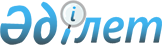 "Білім туралы мемлекеттік үлгідегі құжаттардың түрлері мен нысандарын және оларды беру қағидаларын бекіту туралы" Қазақстан Республикасы Білім және ғылым министрінің 2015 жылғы 28 қаңтардағы № 39 бұйрығына өзгерістер мен толықтырулар енгізу туралыҚазақстан Республикасы Білім және ғылым министрінің 2020 жылғы 4 мамырдағы № 172 бұйрығы. Қазақстан Республикасының Әділет министрлігінде 2020 жылғы 4 мамырда № 20566 болып тіркелді
      ЗҚАИ-ның ескертпесі!

      Осы бұйрықтың қолданысқа енгізілу тәртібін 4 т. қараңыз
      "Білім туралы" Қазақстан Республикасы Заңының 5-бабының 6-3) тармақшасына және "Мемлекеттік көрсетілетін қызметтер туралы" Қазақстан Республикасы Заңының 10-бабының 1-тармағына сәйкес БҰЙЫРАМЫН:
      1. "Білім туралы мемлекеттік үлгідегі құжаттардың түрлері мен нысандарын және оларды беру қағидаларын бекіту туралы" Қазақстан Республикасы Білім және ғылым министрінің 2015 жылғы 28 қаңтардағы № 39 бұйрығына (Нормативтік құқықтық актілерді мемлекеттік тіркеу тізілімінде № 10348 болып тіркелген, "Әділет" ақпараттық-құқықтық жүйесінде 2015 жылғы 21 шілдеде жарияланған) мынадай өзгерістер мен толықтырулар енгізілсін:
      көрсетілген бұйрықпен бекітілген Білім туралы мемлекеттік үлгідегі құжаттардың түрлерінде:
      мынадай мазмұндағы 14 және 15-тармақтармен толықтырылсын: 
      "14. Құжаттардың барлық түрлерінің қосымша парақтарының бланкілерінде деректерді автоматты сәйкестендіру және жинау технологиясын және (немесе) QR коды қолданылады.
      15. Мемлекеттік үлгідегі білім туралы құжаттардың қосымша парақтарының, қосымшаларының бланкілерінде мәлімделген білім беру бағдарламаларын аккредиттеген аккредиттеу агенттіктерінің логотиптері орналастырылады.";
      көрсетілген бұйрыққа 4, 6, 10, 18, 19, 20, 21, 22, 27, 28, 29, 30, 33, 34 және 35-қосымшалар осы бұйрыққа 1, 2, 3, 4, 5, 6, 7, 8, 9, 10, 11, 12, 13, 14, 15 және 16-қосымшаларға сәйкес редакцияда жазылсын.
      2. Қазақстан Республикасы Білім және ғылым министрлігінің Жоғары және жоғары оқу орнынан кейінгі білім департаменті Қазақстан Республикасының заңнамасында белгіленген тәртіппен:
      1) осы бұйрықтың Қазақстан Республикасы Әділет министрлігінде мемлекеттік тіркелуін;
      2) осы бұйрық ресми жарияланғаннан кейін оны Қазақстан Республикасы Білім және ғылым министрлігінің ресми интернет-ресурсында орналастыруды;
      3) осы бұйрық мемлекеттік тіркеуден өткеннен кейін он жұмыс күні ішінде Қазақстан Республикасы Білім және ғылым министрлігінің Заң департаментіне осы тармақтың 1) және 2) тармақшаларында көзделген іс-шаралардың орындалуы туралы мәліметтерді ұсынуды қамтамасыз етсін.
      3. Осы бұйрықтың орындалуын бақылау Қазақстан Республикасының Білім және ғылым вице-министрі М.М. Дәуленовке жүктелсін.
      4. Осы бұйрық:
      2021 жылғы 1 қаңтардан бастап қолданысқа енгізілетін осы бұйрыққа 3-қосымшаны қоспағанда, алғашқы ресми жарияланған күнінен кейін күнтізбелік он күн өткен соң қолданысқа енгізіледі. Негізгі орта білім туралы аттестатқа қосымша Негізгі орта білім туралы аттестатқа қосымша
       Осы нысанды толтыру бойынша түсіндірме: арнайы мектепте, жалпы білім беретін мектептердегі арнайы сыныптарда ерекше білім беруге қажеттілігі бар білім алушыларға (жеңіл ақыл-ой кемістігі бар) арналған.
      Негізгі орта білім туралы аттестатқа қосымша
       Осы нысанды толтыру бойынша түсіндірме: арнайы мектепте, жалпы білім беретін мектептердегі арнайы сыныптарда ерекше білім беруге қажеттілігі бар білім алушыларға (жеңіл ақыл-ой кемістігі бар) арналған.
      Негізгі орта білім туралы аттестатқа қосымша
      Осы нысанды толтыру бойынша түсіндірме: жеке бағдарламалар бойынша инклюзивті білім беру жағдайында жалпы білім беретін мектептерде Қазақстан Республикасы Білім және ғылым министрінің 2018 жылғы 31 қазандағы № 604 бұйрығымен бекітілген тиісті деңгейдегі мемлекеттік жалпыға міндетті білім беру стандартында қарастырылған оқу пәндерінің көлемін меңгермеген ерекше білім беруге қажеттілігі бар білім алушыларға (жеңіл және орташа ақыл-ой кемістігі бар) арналған. Оқытылмаған пәндер бойынша "оқытылмады" сөзі жазылады. Жалпы орта білім туралы аттестатқа қосымша Бакалавр дәрежесі берілетін жоғары білім туралы диплом Бакалавр дәрежесі берілетін жоғары білім туралы үздік диплом Біліктілік берілетін жоғары білім туралы диплом Біліктілік берілетін жоғары білім туралы үздік диплом Магистр дәрежесі берілетін жоғары оқу орнынан кейінгі білім дипломы Іскерлік әкімшілік жүргізу докторы дәрежесі берілетін жоғары оқу орнынан кейінгі білім дипломы Үш тілдегі дипломға (транскрипт) қосымша
      13. Ұлттық біліктілік шеңберіне сәйкестік деңгейі: ________________________
      Осы диплом Қазақстан Республикасының жоғары және жоғары оқу орнынан кейінгі білім деңгейіне сәйкес кәсіби қызмет етуге құқық береді.
      14. Теориялық оқу:
      15. Теориялық оқудың академиялық кредиттерінің саны - ECTS ___________________
      16. Мемлекеттік аттестаттау және (немесе) Аттестаттау комиссиясының шешімімен 
      ("__" ________ 20____ж. №______хаттама) 
      _________________________________________________________________________ 
      мамандығы және (немесе) білім беру бағдарламасы бойынша 
      __________________________________________________________________________ 
                              (дәрежесі/біліктілігі) 
      _____________________________________________________ тағайындалды (берілді)
      * Жоғары және (немесе) жоғары оқу орнынан кейінгі білім беру ұйымдары қызметінің үлгілік қағидаларына сәйкес 2018 жылғы 24 қарашадан бастап әріптік жүйедегі "С+" бағасы дәстүрлі жүйе бойынша "Жақсы" бағасының баламасы болып табылады.
      13. Уровень соответствия Национальной рамки квалификации: ____________________
      Данный диплом дает право профессиональной деятельности в соответствии с уровнем высшего или послевузовского образования Республики Казахстан
      14. Теоретическое обучение:
      15. Количество академических кредитов - ECTS теоретического обучения
      ______________________________
      16. Решением Государственной аттестационной и (или) Аттестационной комиссии 
      (протокол №______________ от "_____"__________ 20 ____ г.) 
      присуждена (присвоена) __________________________________________________________________ 
                                    (степень/квалификация) 
      по специальности и (или) по образовательной программе ______________________________________ 
      ________________________________________________________________________________________
      * в соответствии с Типовыми правилами деятельности организаций образования, реализующих образовательные программы высшего и (или) послевузовского образования, с 24 ноября 2018 года буквенная оценка "С+" приравнивается эквиваленту традиционной оценки "хорошо".
      13. Level of complіance wіth the Natіonal Qualіfіcatіon Framework
      ________________________________________
      Thіs dіploma entіtles іts owner to perform professіonal actіvіtіes іn accordance wіth the graduate and post graduate educatіon standards of the Republіc of Kazakhstan 
      14. Theoretіcal traіnіng:
      15. Total number of academіc credіts - ECTS on theoretіcal traіnіng ____________________ 
      16. By the Decіsіon of the State Attestatіon Commіssіon and (or) Attestatіon Commіssіon 
      (Mіnutes No.______ ____________ of "___" __________) 
      _______________________________________________________________ was awarded 
      __________________________________________________________________________ 
                              (degree/qualіfіcatіon) 
      on the specіalty and (or) educatіonal program ____________________________________ 
      __________________________________________________________________________
      * Dated іn November 24, 2018 accordіng to Type rules for educatіonal organіzatіons іmplementіng educatіonal programs of 
      graduate and postgraduate educatіon the letter grade "C+" іs the equіvalent to "Good" іn the tradіtіonal system. Магистр дипломына куәлік Қауымдастырылған профессор (доцент) ғылыми атағы берілетін диплом Профессор ғылыми атағы берілетін диплом  Философия докторы (PhD) дәрежесі берілетін диплом Бейіні бойынша доктор дәрежесі берілетін дипломы Білім туралы мемлекеттік үлгідегі құжаттарды беру қағидалары 1-тарау. Жалпы ережелер
      1. Осы Білім туралы мемлекеттік үлгідегі құжаттарды беру қағидалары "Білім туралы" 2007 жылғы 27 шілдедегі Қазақстан Республикасы Заңының 39-бабына және "Мемлекеттік көрсетілетін қызметтер туралы" 2013 жылғы 15 сәуірдегі Қазақстан Республикасы Заңының (бұдан әрі - Заң) 10-бабы 1-тармағына сәйкес әзірленген.
      2. Осы Қағидалар білім туралы мемлекеттік үлгідегі құжаттарды беру тәртібін, сондай-ақ білім туралы құжаттардың телнұсқаларын беру тәртібін белгілейді. 2-тарау. Мемлекеттік үлгідегі білім туралы құжаттарды беру тәртібі
      3. Білім туралы мемлекеттік үлгідегі құжаттарды білім беру ұйымдары "Білім туралы" 2007 жылғы 27 шілдедегі Қазақстан Республикасы Заңының 39-бабының 3-тармағына сәйкес береді.
      4. Қорытынды аттестаттаудан өткен білім алушыларға негізгі орта білім туралы аттестат, жалпы орта білім туралы аттестат, техникалық және кәсіптік білім туралы диплом, орта білімнен кейінгі білім туралы диплом, бакалавр дәрежесі берілетін жоғары білім туралы диплом, біліктілік берілетін жоғары білім туралы диплом, магистр дәрежесі берілетін жоғары оқу орнынан кейінгі білім туралы диплом, сондай-ақ кәсіптік даярлау туралы куәлік беру үшін тиісті (емтихан, біліктілік, аттестаттау) комиссияның шешімі негіздеме болып табылады.
      Интернатураны немесе резидентураны бітіргені туралы куәлікті беру үшін аттестаттау комиссиясының шешімі негіздеме болып табылады.
      Ерекше білім беруге қажеттілігі бар білім алушыға негізгі орта білім туралы аттестат беру үшін білім беру ұйымы басшысының бұйрығы негіздеме болып табылады.
      Ерекше мәртебесі жоқ Қазақстан Республикасының жоғары және (немесе) жоғары оқу орнынан кейінгі білім беру ұйымдары жанындағы диссертациялық кеңестерде диссертация қорғаған адамдарға философия докторы (PhD), бейіні бойынша доктор дипломын беру үшін Қазақстан Республикасы Білім және ғылым министрлігінің Білім және ғылым саласында сапаны қамтамасыз ету комитеті (бұдан әрі – Комитет) төрағасының философия докторы (PhD), бейіні бойынша доктор дәрежесін беру жөніндегі бұйрығы негіз болып табылады.
      Қауымдастырылған профессор (доцент) немесе профессор аттестатын беру үшін Комитет төрағасының қауымдастырылған профессор (доцент) немесе профессор ғылыми атағын беру жөніндегі бұйрығы негіздеме болып табылады.
      5. Білім беру ұйымдарында негізгі орта білім туралы үздік аттестат, жалпы орта білім туралы үздік аттестат, техникалық және кәсіптік білім туралы үздік диплом, орта білімнен кейінгі білім туралы үздік диплом Қазақстан Респубдикасы Білім және ғылым министрінің 2008 жылғы 18 наурыздағы № 125 бұйрығымен (Нормативтік құқықтық актілерді мемлекеттік тіркеу тізіліміне № 5191 болып тіркелген) бекітілген Білім алушылардың үлгеріміне ағымдық бақылау, аралық және қорытынды аттестаттау өткізудің үлгілік ережелерне сәйкес, жоғары білім туралы үздік диплом Қазақстан Республикасы Білім және ғылым министрінің 2018 жылғы 30 қазандағы № 595 бұйрығымен (Қазақстан Республикасы Әділет министрлігінде 2018 жылғы 31 қазанда № 17657 тіркелген) бекітілген Жоғары және (немесе) жоғары оқу орнынан кейінгі білім беру ұйымдары қызметінің үлгілік қағидаларына сәйкес беріледі.
      6. Білім туралы құжат тиісті шешім қабылданған күннен бастап отыз жұмыс күнінен кешіктірілмей салтанатты түрде білім алушының өзіне беріледі.
      Құжатты жеке өзі алу мүмкіндігі болмаған жағдайда ол үшінші тұлғаға Қазақстан Республикасының заңнамасында көзделген тәртіппен ресімделген сенімхат бойынша беріледі. 3-тарау. Білім туралы құжаттардың телнұсқаларын беру тәртібі
      7. Білім туралы құжаттардың телнұсқалары және оларға қосымшалар (бұдан әрі – телнұсқа) жоғалған немесе бүлінген құжаттардың орнына, сондай-ақ, өзінің тегін (атын, әкесінің атын (болған жағдайда) өзгерткендерге беріледі.
      Құжаттың телнұсқасын беру үшін мыналар негіздеме болып табылады:
      1) құжатын жоғалтқан немесе бүлдірген білім алушының немесе кәмелет жасқа толмаған баланың ата-анасының (заңды өкілінің) білім беру ұйымы басшысының атына оның мән-жайы баяндалған жазбаша өтініші;
      2) білім алушының туу туралы куәлігі немесе жеке куәлігі (паспорты) (жеке басын сәйкестендіру үшін талап етіледі); 
      3) тегі (аты, әкесінің аты (болған жағдайда) өзгерген және білім туралы құжат бүлінген жағдайда білім туралы құжаттың түпнұсқасы қоса беріледі.
      Білім туралы құжаттардың телнұсқасын алу үшін Қазақстан Республикасының азаматтары болып табылмайтын және электрондық цифрлық қолтаңбасы жоқ жеке тұлғалар өз бетінше білім беру ұйымына жүгінеді. 
      8. Телнұсқа өтініш берілген күннен бастап 15 жұмыс күнінен кешіктірілмей тегін негізде беріледі.
      9. Білім беру ұйымдары жабылған жағдайда жеке тұлғалар білім беру ұйымының тұрғылықты орны бойынша архивке жүгінеді. Мемлекеттік архивтер мен олардың филиалдары, ведомстволық және жекеменшік архивтер берген көшірмелер мен үзінділер түпнұсқалық заңды күші бар ресми құжаттар болып табылады.
      10. Құжаттардың телнұсқалары телнұсқа беру туралы шешім қабылданған сәтте қолданыста болған үлгідегі бланкілерде беріледі және оларға білім беру ұйымының басшысы, оның оқу ісі жөніндегі орынбасары қол қояды.
      11. Жоғары оқу орындарын 2021 жылғы 1 қаңтарға дейін бітірген түлектерге жоғары және жоғары оқу орнынан кейінгі білім туралы мемлекеттік үлгідегі құжаттың телнұсқасы беріледі.
      12. Берілетін құжаттың бланкісінде жоғары оң жақ бұрышында "Түпнұсқаның орнына берілген № ______ телнұсқа" деген мөртаңба қойылады.
      13. Жоғалған немесе бүлінген құжаттардың орнына "ғылым кандидаты", "ғылым докторы", "философия докторы (PhD)", "бейіні бойынша доктор" дипломдарының, "қауымдастырылған профессор (доцент), "профессор" аттестаттарының телнұсқаларын беру үшін аталған тұлғаларға ғылыми дәрежелер немесе ғылыми атақтар беру туралы Комитет төрағасының бұйрықтары негіздеме болып табылады. 1-параграф. "Негізгі орта, жалпы орта білім туралы құжаттардың телнұсқаларын беру" мемлекеттік көрсетілетін қызметін көрсету тәртібі
      14. "Негізгі орта, жалпы орта білім туралы құжаттардың телнұсқаларын беру" мемлекеттік көрсетілетін қызметін негізгі орта және жалпы орта білім беру ұйымдары көрсетеді.
      15. Негізгі орта, жалпы орта білім туралы құжаттардың телнұсқасын алу үшін жеке тұлға (бұдан әрі – көрсетілетін қызметті алушы) көрсетілетін қызметті берушіге "Азаматтарға арналған үкімет" мемлекеттік корпорациясы" коммерциялық емес акционерлік қоғамы (бұдан әрі – Мемлекеттік корпорация) немесе негізгі орта және жалпы орта білім беру ұйымның кеңсесі немесе "электрондық үкіметтің" www.egov.kz веб-порталы (бұдан әрі – портал) арқылы негізгі орта және жалпы орта білім беру ұйымы басшысының атына осы Қағидаларға 1-қосымшаға сәйкес нысанда немесе электронды құжат нысанында осы Қағидаларға 2-қосымшаға сәйкес "Негізгі орта, жалпы орта білім туралы құжаттардың телнұсқаларын беру" мемлекеттік көрсетілетін қызмет стандартының 8-тармағында көрсетілген құжаттарды қоса бере отырып өтініш жолдайды.
      16. Мемлекеттік қызмет көрсету процесінің сипаттамасын, нысанын, мазмұны мен нәтижесін, сондай-ақ мемлекеттік қызмет көрсету ерекшеліктерін ескере отырып өзге де мәліметтерді қамтитын мемлекеттік қызмет көрсетуге қойылатын негізгі талаптардың тізбесі осы Қағидаларға 2-қосымшаға сәйкес "Негізгі орта, жалпы орта білім туралы құжаттардың телнұсқаларын беру" мемлекеттік көрсетілетін қызмет стандартында келтірілген.
      17. Жеке басты куәландыратын құжаттар туралы мәліметтерді Мемлекеттік корпорация қызметкері тиісті мемлекеттік ақпараттық жүйелерден "электрондық үкімет" шлюзі арқылы алады және көрсетілетін қызметті берушіге жолдайды
      18. Мемлекеттік корпорация немесе негізгі орта және жалпы орта білім беру ұйымының кеңсесі арқылы құжаттарды қабылдау кезінде көрсетілетін қызметті алушыға осы Қағидаларға 3-қосымшаға сәйкес тиісті құжаттардың қабылданғаны туралы қолхат беріледі.
      19. Көрсетілетін қызметті алушы портал арқылы өтініш берген жағдайда, оның "жеке кабинетінде" мемлекеттік қызметті көрсетуге арналған сұрау салудың қабылданғаны туралы мәртебе көрсетіледі.
      20. Көрсетілетін қызметті алушы құжаттардың топтамасын толық ұсынбаған және (немесе) қолданылу мерзімі өтіп кеткен құжаттарды ұсынған жағдайда, Мемлекеттік корпорацияның немесе негізгі орта және жалпы орта білім беру ұйымның қызметкері өтінішті қабылдаудан бас тартады және осы Қағидалардың 4-қосымшасына сәйкес нысан бойынша құжаттарды қабылдаудан бас тарту туралы қолхат береді.
      21. Көрсетілетін қызметті алушы жұмыс уақыты аяқталғаннан кейін, демалыс және мереке күндері жүгінген жағдайда Қазақстан Республикасының еңбек заңнамасына сәйкес, мемлекеттік қызметті көрсету жөніндегі өтінішті тіркеу келесі жұмыс күні жүзеге асырылады.
      22. Мемлекеттік корпорация тізілімнің екі данасымен қалыптастырылған өтініштерді (бар болған жағдайда құжаттар топтамасымен) негізгі орта және жалпы орта білім беру ұйымына кестеге сәйкес курьерлік және (немесе) пошта байланысы арқылы жібереді.
      23. Қабылданған өтініштерді қоса берілген құжаттармен бірге негізгі орта және жалпы орта білім беру ұйымына жеткізу осы өтініштерді қабылдаған күні кемінде екі рет жүзеге асырылады.
      24. Мемлекеттік корпорацияға жүгінген кезде құжаттарды қабылдау күні мемлекеттік қызметтерді көрсету мерзіміне кірмейді.
      25. Негізгі орта және жалпы орта білім беру ұйымының қызметкері құжаттарды түскен күні тіркеуді жүзеге асырады.
      26. Негізгі орта және жалпы орта білім беру ұйымының қызметкерлері 5 (бес) жұмыс күні ішінде қарайды, мемлекеттік көрсетілетін қызмет нәтижесін дайындайды және негізгі орта, жалпы орта білім туралы құжаттың телнұсқасын не бас тарту туралы дәлелді жауапты Мемлекеттік корпорацияға курьерлік және (немесе) пошта байланысы арқылы мемлекеттік қызмет көрсету мерзімі аяқталғанға дейін бір тәуліктен кешіктірмей, ал портал арқылы өтініш берген жағдайда мемлекеттік қызмет нәтижесін алу орны көрсетілген білім туралы құжаттың телнұсқасының дайындығы туралы хабарлама не бас тарту туралы дәлелді жауап жібереді.
      27. Көрсетілетін қызметті алушы құжаттарды портал арқылы берген кезде көрсетілетін қызметті алушы Мемлекеттік корпорацияны мемлекеттік көрсетілетін қызмет нәтижесін алу орны ретінде көрсеткен жағдайда, негізгі орта және жалпы орта білім беру ұйымының қызметкерлері білім туралы құжаттың телнұсқасын Мемлекеттік корпорацияға курьерлік және (немесе) пошта байланысы арқылы мемлекеттік қызмет көрсету мерзімі өткенге дейін бір тәуліктен кешіктірмей жібереді. 
      28. Мемлекеттік қызмет көрсету нәтижесі – негізгі орта, жалпы орта білім туралы құжаттардың телнұсқаларын беру болып табылады. 
      29. Мемлекеттік корпорацияда дайын құжаттарды беруді Мемлекеттік корпорацияның жұмыс кестесіне сәйкес, қолхаттың негізінде алу, белгісі бар жеке басын куәландыратын құжаттарды көрсеткен кезде жүзеге асырылады.
      30. Мемлекеттік корпорация мемлекеттік қызмет көрсету нәтижесін бір ай ішінде сақтауды қамтамасыз етеді, содан кейін оны әрі қарай сақтау үшін көрсетілетін қызметті берушіге тапсырады. Көрсетілетін қызметті алушы бір ай өткеннен кейін жүгінген жағдайда Мемлекеттік корпорацияның сұрауы бойынша көрсетілетін қызметті беруші көрсетілетін қызметті алушыға беру үшін Мемлекеттік корпорацияға дайын құжаттарды жібереді.
      31. Көрсетілетін қызметті алушы Мемлекеттік корпорацияға немесе негізгі орта және жалпы орта білім беру ұйымына немесе порталға құжаттарды тапсырған сәттен бастап жалпы қарау мерзімі – 15 жұмыс күні.
      32. Көрсетілетін қызметті беруші Заңның 5-бабының 2-тармағының 11) тармақшасына сәйкес тәртіппен мемлекеттік қызметтерді көрсету мониторингінің ақпараттық жүйесіне мемлекеттік қызметті көрсету сатысы туралы мәліметтерді енгізуді қамтамасыз етеді. 2-параграф. "Техникалық және кәсіптік білім туралы құжаттардың телнұсқаларын беру" мемлекеттік көрсетілетін қызметін көрсету тәртібі
      33. "Техникалық және кәсіптік білім туралы құжаттардың телнұсқаларын беру" мемлекеттік көрсетілетін қызметін техникалық және кәсіптік білім беру ұйымдарымен көрсетіледі.
      34. Техникалық және кәсіптік білім туралы құжаттардың телнұсқасың алу үшін жеке тұлға (бұдан әрі – көрсетілетін қызметті алушы) көрсетілетін қызметті берушіге "Азаматтарға арналған үкімет" мемлекеттік корпорациясы" коммерциялық емес акционерлік қоғамы (бұдан әрі – Мемлекеттік корпорация) немесе техникалық және кәсіптік білім беру ұйымның кеңсесі немесе "электрондық үкіметітің" www.egov.kz веб-порталы (бұдан әрі – портал) арқылы техникалық және кәсіптік білім беру ұйымы басшысының атына осы Қағидаларға 5-қосымшаға сәйкес нысанда немесе электронды нысанда осы Қағидаларға 6-қосымшаға сәйкес "Техникалық және кәсіптік туралы құжаттардың телнұсқаларын беру" мемлекеттік көрсетілетін қызмет стандартының 8-тармағында көрсетілген құжаттарды қоса бере отырып өтініш жолдайды.
      35. Мемлекеттік қызмет көрсету процесінің сипаттамасын, нысанын, мазмұны мен нәтижесін, сондай-ақ мемлекеттік қызмет көрсету ерекшеліктерін ескере отырып өзге де мәліметтерді қамтитын мемлекеттік қызмет көрсетуге қойылатын негізгі талаптардың тізбесі осы Қағидаларға 6-қосымшаға сәйкес "Техникалық және кәсіптік білім туралы құжаттардың телнұсқаларын беру" мемлекеттік көрсетілетін қызмет стандартында келтірілген.
      36. Жеке басты куәландыратын құжаттар туралы мәліметтерді Мемлекеттік корпорация қызметкері тиісті мемлекеттік ақпараттық жүйелерден "электрондық үкімет" шлюзі арқылы алады және көрсетілетін қызметті берушіге жолдайды
      37. Мемлекеттік корпорация немесе техникалық және кәсіптік білім беру ұйымының кеңсесі арқылы құжаттарды қабылдау кезінде көрсетілетін қызметті алушыға осы Қағидаларға 3-қосымшаға сәйкес тиісті құжаттардың қабылданғаны туралы қолхат беріледі.
      38. Көрсетілетін қызметті алушы портал арқылы өтініш берген жағдайда, оның "жеке кабинетінде" мемлекеттік қызметті көрсетуге арналған сұрау салудың қабылданғаны туралы мәртебе көрсетіледі.
      39. Көрсетілетін қызметті алушы құжаттардың топтамасын толық ұсынбаған және (немесе) қолданылу мерзімі өтіп кеткен құжаттарды ұсынған жағдайда, Мемлекеттік корпорацияның немесе техникалық және кәсіптік білім беру ұйымның қызметкері өтінішті қабылдаудан бас тартады және осы Қағидалардың 4-қосымшасына сәйкес нысан бойынша құжаттарды қабылдаудан бас тарту туралы қолхат береді.
      40. Көрсетілетін қызметті алушы жұмыс уақыты аяқталғаннан кейін, демалыс және мереке күндері жүгінген жағдайда Қазақстан Республикасының еңбек заңнамасына сәйкес, мемлекеттік қызметті көрсету жөніндегі өтінішті тіркеу келесі жұмыс күні жүзеге асырылады.
      41. Мемлекеттік корпорация тізілімнің екі данасымен қалыптастырылған өтініштерді (бар болған жағдайда құжаттар топтамасымен) техникалық және кәсіптік білім беру ұйымына кестеге сәйкес курьерлік және (немесе) пошта байланысы арқылы жібереді.
      42. Қабылданған өтініштерді қоса берілген құжаттармен бірге техникалық және кәсіптік білім беру ұйымына жеткізу осы өтініштерді қабылдаған күні кемінде екі рет жүзеге асырылады.
      43. Мемлекеттік корпорацияға жүгінген кезде құжаттарды қабылдау күні мемлекеттік қызметтерді көрсету мерзіміне кірмейді.
      44. Техникалық және кәсіптік білім беру ұйымының қызметкері құжаттарды түскен күні тіркеуді жүзеге асырады.
      45. Техникалық және кәсіптік білім беру ұйымының қызметкерлері 5 (бес) жұмыс күні ішінде қарайды, мемлекеттік көрсетілетін қызмет нәтижесін дайындайды және техникалық және кәсіптік білім туралы құжаттың телнұсқасын не бас тарту туралы дәлелді жауапты Мемлекеттік корпорацияға курьерлік және (немесе) пошта байланысы арқылы мемлекеттік қызмет көрсету мерзімі аяқталғанға дейін бір тәуліктен кешіктірмей, ал портал арқылы өтініш берген жағдайда мемлекеттік қызмет нәтижесін алу орны көрсетілген білім туралы құжаттың телнұсқасының дайындығы туралы хабарлама не бас тарту туралы дәлелді жауап жібереді.
      46. Көрсетілетін қызметті алушы құжаттарды портал арқылы берген кезде көрсетілетін қызметті алушы Мемлекеттік корпорацияны мемлекеттік көрсетілетін қызмет нәтижесін алу орны ретінде көрсеткен жағдайда, техникалық және кәсіптік білім беру ұйымының қызметкерлері білім туралы құжаттың телнұсқасын Мемлекеттік корпорацияға курьерлік және (немесе) пошта байланысы арқылы мемлекеттік қызмет көрсету мерзімі өткенге дейін бір тәуліктен кешіктірмей жібереді. 
      47. Мемлекеттік қызмет көрсету нәтижесі – техникалық және кәсіптік білім туралы құжаттардың телнұсқаларын беру болып табылады. 
      48. Мемлекеттік корпорацияда дайын құжаттарды беруді Мемлекеттік корпорацияның жұмыс кестесіне сәйкес, қолхаттың негізінде алу, белгісі бар жеке басын куәландыратын құжаттарды көрсеткен кезде жүзеге асырылады.
      49. Мемлекеттік корпорация мемлекеттік қызмет көрсету нәтижесін бір ай ішінде сақтауды қамтамасыз етеді, содан кейін оны әрі қарай сақтау үшін көрсетілетін қызметті берушіге тапсырады. Көрсетілетін қызметті алушы бір ай өткеннен кейін жүгінген жағдайда Мемлекеттік корпорацияның сұрауы бойынша көрсетілетін қызметті беруші көрсетілетін қызметті алушыға беру үшін Мемлекеттік корпорацияға дайын құжаттарды жібереді.
      50. Көрсетілетін қызметті алушы Мемлекеттік корпорацияға немесе техникалық және кәсіптік білім беру ұйымына немесе порталға құжаттарды тапсырған сәттен бастап жалпы қарау мерзімі – 15 жұмыс күні.
      51. Көрсетілетін қызметті беруші Заңның 5-бабының 2-тармағының 11) тармақшасына сәйкес тәртіппен мемлекеттік қызметтерді көрсету мониторингінің ақпараттық жүйесіне мемлекеттік қызметті көрсету сатысы туралы мәліметтерді енгізуді қамтамасыз етеді. 3-параграф. "Жоғары және жоғары оқу орнынан кейінгі білім беру туралы құжаттардың телнұсқаларын беру" мемлекеттік көрсетілетін қызметтің көрсету тәртібі.
      52. "Жоғары және жоғары оқу орнынан кейінгі білім беру туралы құжаттардың телнұсқаларын беру" мемлекеттік көрсетілетін қызмет жоғары оқу орындарымен көрсетіледі.
      53. Жоғары және жоғары оқу орнынан кейінгі білім туралы құжаттардың телнұсқасың алу үшін жеке тұлға (бұдан әрі – көрсетілетін қызметті алушы) көрсетілетін қызметті берушіге "Азаматтарға арналған үкімет" мемлекеттік корпорациясы" коммерциялық емес акционерлік қоғамы (бұдан әрі – Мемлекеттік корпорация) немесе "электрондық үкіметітің" www.egov.kz веб-порталы (бұдан әрі – портал) арқылы осы Қағидаларға 7-қосымшаға сәйкес нысанда немесе электронды нысанда жоғары оқу орнының басшысының атына осы Қағидаларға 8-қосымшаға сәйкес "Жоғары және жоғары оқу орнынан кейінгі білім туралы құжаттардың телнұсқаларын беру" мемлекеттік көрсетілетін қызмет стандартының 8-тармағында көрсетілген құжаттарды қоса бере отырып өтініш жолдайды.
      54. Мемлекеттік қызмет көрсету процесінің сипаттамасын, нысанын, мазмұны мен нәтижесін, сондай-ақ мемлекеттік қызмет көрсету ерекшеліктерін ескере отырып өзге де мәліметтерді қамтитын мемлекеттік қызмет көрсетуге қойылатын негізгі талаптардың тізбесі осы Қағидаларға 8-қосымшаға сәйкес "Жоғары және жоғары оқу орнынан кейінгі білім туралы құжаттардың телнұсқаларын беру" мемлекеттік көрсетілетін қызмет стандартында келтірілген.
      55. Жеке басты куәландыратын құжаттар туралы мәліметтерді Мемлекеттік корпорация қызметкері тиісті мемлекеттік ақпараттық жүйелерден "электрондық үкімет" шлюзі арқылы алады және көрсетілетін қызметті берушіге жолдайды
      56. Мемлекеттік корпорация арқылы құжаттарды қабылдау кезінде көрсетілетін қызметті алушыға осы Қағидаларға 3-қосымшаға сәйкес тиісті құжаттардың қабылданғаны туралы қолхат беріледі.
      57. Көрсетілетін қызметті алушы портал арқылы өтініш берген жағдайда, оның "жеке кабинетінде" мемлекеттік қызметті көрсетуге арналған сұрау салудың қабылданғаны туралы мәртебе көрсетіледі.
      58. Көрсетілетін қызметті алушы құжаттардың топтамасын толық ұсынбаған және (немесе) қолданылу мерзімі өтіп кеткен құжаттарды ұсынған жағдайда, Мемлекеттік корпорацияның қызметкері өтінішті қабылдаудан бас тартады және осы Қағидалардың 4-қосымшасына сәйкес нысан бойынша құжаттарды қабылдаудан бас тарту туралы қолхат береді.
      59. Көрсетілетін қызметті алушы жұмыс уақыты аяқталғаннан кейін, демалыс және мереке күндері жүгінген жағдайда Қазақстан Республикасының еңбек заңнамасына сәйкес, мемлекеттік қызметті көрсету жөніндегі өтінішті тіркеу келесі жұмыс күні жүзеге асырылады.
      60. Мемлекеттік корпорация тізілімнің екі данасымен қалыптастырылған өтініштерді (бар болған жағдайда құжаттар топтамасымен) жоғары оқу орынына кестеге сәйкес курьерлік және (немесе) пошта байланысы арқылы жібереді.
      61. Қабылданған өтініштерді қоса берілген құжаттармен бірге жоғары оқу орнына жеткізу осы өтініштерді қабылдаған күні кемінде екі рет жүзеге асырылады.
      62. Мемлекеттік корпорацияға жүгінген кезде құжаттарды қабылдау күні мемлекеттік қызметтерді көрсету мерзіміне кірмейді.
      63. Жоғары оқу орнының қызметкері құжаттарды түскен күні тіркеуді жүзеге асырады.
      64. Жоғары оқу орнының қызметкерлері 5 (бес) жұмыс күні ішінде қарайды, мемлекеттік көрсетілетін қызмет нәтижесін дайындайды және жоғары және жоғары оқу орнынан кейінгі білім туралы құжаттың телнұсқасын не бас тарту туралы дәлелді жауапты Мемлекеттік корпорацияға курьерлік және (немесе) пошта байланысы арқылы мемлекеттік қызмет көрсету мерзімі аяқталғанға дейін бір тәуліктен кешіктірмей, ал портал арқылы өтініш берген жағдайда мемлекеттік қызмет нәтижесін алу орны көрсетілген білім туралы құжаттың телнұсқасының дайындығы туралы хабарлама не бас тарту туралы дәлелді жауап жібереді.
      65. Көрсетілетін қызметті алушы құжаттарды портал арқылы берген кезде көрсетілетін қызметті алушы Мемлекеттік корпорацияны мемлекеттік көрсетілетін қызмет нәтижесін алу орны ретінде көрсеткен жағдайда, жоғары оқу орнының қызметкерлері білім туралы құжаттың телнұсқасын Мемлекеттік корпорацияға курьерлік және (немесе) пошта байланысы арқылы мемлекеттік қызмет көрсету мерзімі өткенге дейін бір тәуліктен кешіктірмей жібереді. 
      66. Мемлекеттік қызмет көрсету нәтижесі – жоғары және жоғары оқу орнынан кейінгі білім туралы құжаттардың телнұсқаларын беру болып табылады. 
      67. Мемлекеттік корпорацияда дайын құжаттарды беруді Мемлекеттік корпорацияның жұмыс кестесіне сәйкес, қолхаттың негізінде алу, белгісі бар жеке басын куәландыратын құжаттарды көрсеткен кезде жүзеге асырылады.
      68. Мемлекеттік корпорация мемлекеттік қызмет көрсету нәтижесін бір ай ішінде сақтауды қамтамасыз етеді, содан кейін оны әрі қарай сақтау үшін көрсетілетін қызметті берушіге тапсырады. Көрсетілетін қызметті алушы бір ай өткеннен кейін жүгінген жағдайда Мемлекеттік корпорацияның сұрауы бойынша көрсетілетін қызметті беруші көрсетілетін қызметті алушыға беру үшін Мемлекеттік корпорацияға дайын құжаттарды жібереді.
      69. Көрсетілетін қызметті алушы Мемлекеттік корпорацияға немесе порталға құжаттарды тапсырған сәттен бастап жалпы қарау мерзімі – 15 жұмыс күні. 
      70. Көрсетілетін қызметті беруші Заңның 5-бабының 2-тармағының 11) тармақшасына сәйкес тәртіппен мемлекеттік қызметтерді көрсету мониторингінің ақпараттық жүйесіне мемлекеттік қызметті көрсету сатысы туралы мәліметтерді енгізуді қамтамасыз етеді. 4-параграф. Мемлекеттік қызмет көрсету процесінде көрсетілетін қызметті берушінің және (немесе) оның лауазымды адамдарының шешімдеріне, әрекетіне (әрекетсіздігіне) шағымдану тәртібі
      71. Мемлекеттік қызметтер көрсету мәселелері бойынша көрсетілетін қызметті берушінің шешіміне, әрекетіне (әрекетсіздігіне) шағым көрсетілетін қызметті берушінің, көлік саласындағы басшылықты жүзеге асыратын уәкілетті орган (бұдан әрі – уәкілетті орган) басшысының атына Қазақстан Республикасының заңнамасына сәйкес мемлекеттік қызметтер көрсету сапасын бағалау және бақылау жөніндегі уәкілетті органға берілуі мүмкін.
      72. Мемлекеттік корпорация қызметкерінің әрекеттеріне (әрекетсіздігіне) шағым Мемлекеттік корпорация филиалының басшысына Мемлекеттік корпорацияның www.gov4c.kz. интернет-ресурсында көрсетілген мекенжайлар мен телефондар бойынша жіберіледі.
      Мемлекеттік корпорацияға қолма-қол, сондай-ақ поштамен келіп түскен шағымдардың кеңсесінде қабылданғанын растау оны тіркеу болып табылады (мөртаңба, кіріс нөмірі және тіркелген күні шағымның екінші данасына немесе шағымға ілеспе хатқа қойылады).
      73. Көрсетілетін қызметті алушының шағымын "Мемлекеттік көрсетілетін қызметтер туралы" Заңның 25-бабының 2-тармағына сәйкес:
      көрсетілетін қызметті беруші, уәкілетті орган – тіркелген күнінен бастап бес жұмыс күні ішінде;
      мемлекеттік қызметтер көрсету сапасын бағалау және бақылау жөніндегі уәкілетті орган – тіркелген күнінен бастап он бес жұмыс күні ішінде қарауға тиіс.
      74. Көрсетілетін қызметті берушінің, уәкілетті органның, мемлекеттік қызметтер көрсету сапасын бағалау және бақылау жөніндегі уәкілетті органның шағымды қарау мерзімі "Мемлекеттік көрсетілетін қызметтер туралы" Заңның 25-бабының 4-тармағына сәйкес қажет болған жағдайда он жұмыс күнінен аспайтын мерзімге ұзартылады:
      1) шағым бойынша қосымша зерделеу немесе тексеру не жергілікті жерге барып тексеру жүргізу;
      2) қосымша ақпарат алу.
      Шағымды қарау мерзімі ұзартылған жағдайда шағымдарды қарау жөніндегі өкілеттіктер берілген лауазымды адам шағымды қарау мерзімі ұзартылған кезден бастап үш жұмыс күні ішінде шағым берген өтініш берушіге ұзарту себептерін көрсете отырып, шағымды қарау мерзімінің ұзартылғаны туралы жазбаша нысанда (шағым қағаз жеткізгіште берілген кезде) немесе электрондық нысанда (шағым электрондық түрде берілген кезде) хабарлайды.
      Мемлекеттік қызмет көрсету нәтижелерімен келіспеген жағдайда көрсетілетін қызметті алушы Қазақстан Республикасының заңнамасында белгіленген тәртіппен сотқа жүгінеді. Өтініш
      Сізден ____________________________________________________________________ 
                              (себебін көрсету) 
      __________________________________________________________ маған аттестаттың 
      (куәліктің) телнұсқасын беруіңізді сұраймын (қажетті құжаттың астын сызу қажет) байланысты
      Ақпараттық жүйелерде қамтылған "Дербес деректер және оларды қорғау туралы" 2013 жылғы 21 мамырдағы Қазақстан Республикасының Заңымен құпия қорғалатын мәліметтерді қолдануға келісемін.
      "___" ____________20___ жыл                         ________________ 
                                                                  қолы Құжаттардың қабылданғаны туралы қолхат № ___________
      "Азаматтарға арналған үкімет" мемлекеттік корпорациясы" коммерциялық 
      емес акционерлік қоғамы филиалының № __________ бөлімі/ білім беру ұйымы 
      _____________________________________________________________________ 
      _____________________________________________________________________ 
      _____________________________________________ мынадай құжаттар алынды: 
      (көрсетілетін қызметті алушының Т.А.Ә. (бар болған жағдайда) 
      1. Өтініш 
      2. Басқа _____________________________________________________________ 
      ____________________________________________________________________ 
      ____________________________________________________________________ 
      Мемлекеттік корпорация қызметкерінің/ білім беру ұйымы қызметкерінің Т.А.Ә. 
      (бар болған жағдайда)                   ______________________________ 
                                                            (қолы) 
      Алдым: көрсетілетін қызметті алушының ______________________________ 
                                                            (қолы) 
      20 ___ ж. "___" ______________ Құжаттарды қабылдаудан бас тартылғаны туралы қолхат
      "Мемлекеттік көрсетілетін қызметтер туралы" 2013 жылғы 15 сәуірдегі Қазақстан Республикасы Заңының 20-бабының 2-тармағын басшылыққа ала отырып, "Азаматтарға арналған үкімет" мемлекеттік корпорациясы" коммерциялық емес акционерлік қоғамы филиалының № бөлімі (мекенжайын көрсету)/білім беру ұйымы ___________________________________ (мекенжайы көрсетілсін) Сіздің (атауы) мемлекеттік көрсетілетін қызмет стандартында көзделген тізбеге сәйкес _________ толық құжаттар топтамасын ұсынбауыңызға байланысты мемлекеттік қызмет көрсету үшін құжаттарды қабылдаудан бас тартады, атап айтқанда:
      Жоқ құжаттардың атауы:
      1) ____________________;
      2) ____________________;
      3)_____________________;....
      Осы қолхат әр тарапқа бір-бірден 2 данада жасалды. Мемлекеттік корпорация қызметкерінің/ білім беру ұйымы қызметкерінің Т.А.Ә. (бар болған жағдайда) ______________ (қолы)
      Орындаушының Т.А.Ә.
      Телефоны __________
      Алдым: Т.А.Ә. /көрсетілетін қызметті алушының қолы
      20 ___ ж. "___" ______________ Өтініш
      Маған____________________________________________________________________ 
                                    (себебін көрсету) 
      __________________________________________________________________________ 
      _____________________________________________________ байланысты дипломның 
      телнұсқасын (қосымшасымен бірге дипломның телнұсқасын, дипломның телнұсқасын, 
      қосымшаның телнұсқасын) беруіңізді сұраймын. 
      Ақпараттық жүйелерде қамтылған "Дербес деректер және оларды қорғау туралы" 2013 жылғы 21 мамырдағы Қазақстан Республикасының Заңымен құпия қорғалатын мәліметтерді қолдануға келісемін. 
      "___" ______________ 20 ж.                         _________________ 
                                                                  (қолы) Өтініш
      Маған __________________________________________________________________ 
      ________________________________________________________________________ 
                                    /себебін көрсету/ 
      _____________________________байланысты дипломның телнұсқасын 
      (қосымшасымен бірге дипломның телнұсқасын, дипломның телнұсқасын, 
      қосымшаның телнұсқасын) беруіңізді сұраймын. 
      Ақпараттық жүйелерде қамтылған 
      "Дербес деректер және оларды қорғау туралы" 2013 жылғы 21 мамырдағы Қазақстан Республикасының Заңымен құпия қорғалатын мәліметтерді қолдануға келісемін. 
      "____"_______________20 __ж.                   ________________________ 
                                                            /қолы/
      Ескертпе: мемлекеттік көрсетілетін қызмет алушының тегі, аты, әкесінің аты (бар болған жағдайда) жеке басын куәландыратын құжатқа сәйкес баспа әріптермен толтырылады
					© 2012. Қазақстан Республикасы Әділет министрлігінің «Қазақстан Республикасының Заңнама және құқықтық ақпарат институты» ШЖҚ РМК
				
      Қазақстан Республикасының 
Білім және ғылым министрі 

А. Аймагамбетов
Қазақстан Республикасы 
Білім және ғылым министрінің 
2020 жылғы 4 мамырдағы 
№ 172 бұйрығына 
1-қосымшаҚазақстан Республикасы
Білім және ғылым министрінің
2015 жылғы 28 қаңтардағы
№ 39 бұйрығына 
4-қосымша Нысан
Негізгі орта білім туралы аттестатқа қосымша (НОБ № ___ аттестатсыз жарамсыз)

__________________________________

(тегі, аты, әкесінің аты) 

(болған жағдайда)

Оқыған кезінде __________________

________________________________

(білім беру ұйымының толық атауы)

мынадай білімін көрсетті:

қазақ тілі _______________________

қазақ әдебиеті ___________________

орыс тілі _______________________

орыс әдебиеті ___________________

ана тілі _________________________

( ) әдебиеті _____________________

шет тілі ________________________

алгебра ________________________

геометрия _____________________

информатика ___________________

география _______________________

биология ________________________

физика __________________________

химия __________________________

дүние жүзі тарихы ________________

Қазақстан тарихы ________________ 

құқық негіздері__________________

өзін-өзі тану _____________________

музыка __________________________

көркем еңбек ____________________

дене шынықтыру _____________

таңдауы бойынша курстар ________

______________ факультативтік курстар бойынша бағдарламаны орындады.

Директор _______/ __________/

Директордың орынбасары _______/ ________/

Сынып жетекшісі _______/ ___________/

М.О.
Приложение к аттестату об основном среднем образовании (без аттестата НОБ № ___недействительно)

________________________________

(фамилия, имя, отчество) 

(при его наличии)

за время обучения в _____________

(полное наименование организации образования)

_____________________

показал (-а) следующие знания:

казахский язык __________________

казахская литература _____________

русский язык ____________________

русская литература ______________

родной язык _____________________

( ) литература ___________________

иностранный язык _______________

алгебра ________________________

геометрия _____________________

информатика ___________________

география ____________________

биология _____________________

физика _______________________

химия ________________________

всемирная история _____________

история Казахстана ___________

основы права _____________

самопознание _______________

музыка ____________________

художественный труд__________

физическая культура __________

курсы по выбору ______________

Выполнил (-а) программу по факультативным курсам ________________

Директор ________/ ___________/

Заместитель директора _______/ ________/

Классный руководитель _______/ _______/

М.П.Қазақстан Республикасы 
Білім және ғылым министрінің 
2020 жылғы 4 мамырдағы 
№ 172 бұйрығына 
2-қосымшаҚазақстан Республикасы
Білім және ғылым министрінің
2015 жылғы 28 қаңтардағы
№ 39 бұйрығына 
6-қосымша Нысан
Негізгі орта білім туралы аттестатқа қосымша (БТ № ___ аттестатсыз жарамсыз) __________________________________ (тегі, аты, әкесінің аты) (болған жағдайда) Оқыған кезінде ____________________

(білім беру ұйымының толық атауы)

бітірді және мынадай білімін көрсетті:

қазақ тілі _______________________

Орыс тілі _______________________

оқу және тіл дамыту ______________

математика _____________________

информатика ____________________

айналадағы әлем _________________

жаратылыстану __________________

география _______________________

Қазақстан тарихы_________________

қоғам және құқық_________________

тәртіп мәдениеті__________________

бейнелеу өнері ___________________

музыка __________________________

әлеуметтік-тұрмыстық бағдарлау____

жалпы еңбекке даярлау_____________

кәсіби-еңбекке баулу_______________

бейімделген дене шынықтыру_______

Директор _______/ __________/

Директордың орынбасары ______/ ______/

Сынып жетекшісі ________/ __________/

М.О.

Елді мекен _____________________

____ жылғы "___" ______берілді.

Тіркеу нөмірі № ______________
Приложение к аттестату об основном среднем образовании (без аттестата БТ № ___недействительно) _________________________________ (фамилия, имя, отчество) (при его наличии) за время обучения в ____________________

(полное наименование организации образования)

показал (-а) следующие знания:

казахский язык _________________

русский язык ____________________

чтение и развитие речи ____________

математика ______________________

информатика ____________________

мир вокруг ______________________

естествознание ____________________

география ________________________

история Казахстана_________________

общество и право__________________

культура поведения________________

изобразительное искусство _________

музыка __________________________

социально-бытовая ориентировка____

общетрудовая подготовка___________

профессионально-трудовое обучение___

адаптивная физическая культура _____________

Директор _________/ __________/

Заместитель директора ______/ _____/

Классный руководитель ____/ _____/

М.П.

Населенный пункт _____________

Выдан "____" _______________ года

Регистрационный номер № ___________
Негізгі орта білім туралы аттестатқа қосымша (БТ № ___ аттестатсыз жарамсыз)

__________________________________

(тегі, аты, әкесініңаты) (болған жағдайда)

____________________

(білім беру ұйымыныңтолықатауы)

бітірдіжәнемынадайоқу пәндері бойынша оқытылды:

оқу, жазу және тіл дамыту _________

санау ___________________________

айналадағы әлем _________________

адам және әлем __________________

тәртіп мәдениеті _________________

бейнелеу өнері __________________

музыка және ырғақ _______________

әлеуметтік-тұрмыстық бағдарлау ___

шаруашылық еңбек ______________

кәсіп __________________________

бейімделген дене шынықтыру______

Директор _______/ __________/

Директордың орынбасары ___/ ____/

Сынып жетекшісі ______/ _______/

М.О.

Елді мекен __________________

_____ жылғы "___" _________ берілді.

Тіркеу нөмірі № ______________
Приложение к аттестату об основном среднем образовании (без аттестата БТ № ___недействительно)

________________________________

(фамилия, имя, отчество) (при его наличии)окончил (-а)______________

(полное наименование организации образования (школы)) и обучался по следующим учебным предметам:

чтение, письмо и развитие речи ______

счет _____________________________

мир вокруг _______________________

человек и мир ____________________

культура поведения________________

изобразительное искусство__________

музыка и ритмика _________________

социально-бытовая ориентировка______

хозяйственный труд ________________

ремесло _________________________

адаптивная физическая культура ______

Директор _______/ ________/

Заместитель директора _____/ _______/

Классный руководитель _____/ ______/

М.П.

Населенный пункт __________________

Выдан "____" _______________ года

Регистрационный номер № ___________
Негізгі орта білім туралы аттестатқа қосымша (БТ № ___ аттестатсыз жарамсыз)

___________________________________

(тегі, аты, әкесінің аты) (болған жағдайда)

__________________________

(білім беру ұйымының толық атауы)

бітірді және мынадай оқу пәндері бойынша оқытылды:

Қазақ тілі _______________________

қазақ әдебиеті ____________________

орыс тілі _________________________

орыс әдебиеті _____________________

қазақ тілі мен әдебиеті______________

орыс тілі мен әдебиеті ______________

ана тілі ___________________________

( ) әдебиеті ________________________

шет тілі___________________________

математика________________________

алгебра ___________________________

геометрия _________________________

информатика ______________________

жаратылыстану_____________________

физика ____________________________

химия _____________________________

география _________________________

биология __________________________

дүниежүзі тарихы __________________

Қазақстан тарихы ___________________

құқық негіздері_____________________

өзін-өзітану ________________________

музыка ____________________________

көркем еңбек _______________________

дене шынықтыру ___________________

таңдауы бойынша курстар __________

факультативтік курстар бойынша бағдарламаны орындады.

Директор _______/ __________/

Директордың орынбасары ____/ _____/

Сынып жетекшісі _______/ _________/

М.О.
Приложение к аттестату об основном среднем образовании (без аттестата БТ № ___недействительно)

_______________________________

(фамилия, имя, отчество) (при его наличии)

окончил (-а) __________________________

(полное наименование организации образования (школы)) и обучался по следующим учебным предметам:

казахский язык _________________

казахская литература ____________

русский язык __________________

русская литература ______________

казахский язык и литература______

русский язык и литература ________

родной язык____________________

( )литература_________________

иностранный язык ______________

математика____________________

алгебра _______________________

геометрия______________________

информатика __________________

естествознание__________________

физика_________________________

химия_________________________

география _____________________

биология _______________________

всемирная история _______________

история Казахстана ______________

основы права __________________

самопознание _________________

музыка ______________________

художественный труд __________

физическая культура ___________

курсы по выбору ______________

выполнил (-а) программу по факультативным курсам __________

Директор ________/ _________/

Заместитель директора ____/ _____/

Классный руководитель __/ ____/

М.П.Қазақстан Республикасы 
Білім және ғылым министрінің 
2020 жылғы 4 мамырдағы 
№ 172 бұйрығына 
3-қосымшаҚазақстан Республикасы
Білім және ғылым министрінің
2015 жылғы 28 қаңтардағы
№ 39 бұйрығына 
10-қосымша Нысан
Жалпы орта білім туралы

аттестатқа қосымша

(ЖОБ № ________ аттестатсыз жарамсыз) ________________________

тегі, аты, әкесінің аты) (болған жағдайда)

__________________________________

_____________________ оқыған кезінде

(білім беру ұйымының толық атауы)

мынадай білімін көрсетті:

қазақ тілі ___________________

қазақ әдебиеті ________________

орыс тілі ____________________

орыс әдебиеті ________________

орыс тілі мен әдебиеті__________

ана тілі _____________________

( ) әдебиеті __________________

шет тілі ______________________

алгебра және анализ бастамалары ____

геометрия ____________________

информатика ____________________

география _______________________

биология ________________________

физика __________________________

химия ___________________________

дүние жүзі тарихы ____________

Қазақстан тарихы __________________

құқық негіздері ____________________

өзін-өзі тану ______________________

көркем еңбек______________________

дене шынықтыру __________________

алғашқы әскери және технологиялық даярлық _________________________

кәсіпкерлік және бизнес негіздері

графика және жобалау______________ _________________________________

_________________________________

_________________________________

_________________________________

қолданбалы курстар ______________________

таңдауы бойынша курстар ______________

Директор ________/ __________/

Директордың орынбасары ______/ __________/

Сынып жетекшісі ___________/ __________/

М.О.
Приложение к аттестату

об общем среднем образовании

(без аттестата ЖОБ № ___ недействительно)

__________________________________________

(фамилия, имя, отчество)(при его наличии)

за время обучения в ______________________

__________________________________________

(полное наименование организации

образования)

показал (-а) следующие знания:

казахский язык _____________________

казахская литература ________________

русский язык _____________________

русская литература ________________

русский язык и литература__________

родной язык _____________________

( ) литература ____________________

иностранный язык ________________

алгебра и начала анализа ____________

геометрия ________________________

информатика ______________________

география ________________________

биология _________________________

физика ___________________________

химия ____________________________

всемирная история _________________

история Казахстана _______________

основы права __________________

самопознание _____________________

художественный труд_______________

физическая культура _______________

начальная военная и технологическая 

подготовка ________________________

основы предпринимательства и бизнеса

графика и проектирование__________ _________________________________

__________________________________

__________________________________

прикладные курсы __________________

курсы по выбору ___________________

Директор _____/ __________/

Заместитель директора _____/ _________/

Классный руководитель ______/ _______/

М.П.Қазақстан Республикасы 
Білім және ғылым министрінің 
2020 жылғы 4 мамырдағы 
№ 172 бұйрығына 
4-қосымшаҚазақстан Республикасы
Білім және ғылым министрінің
2015 жылғы 28 қаңтардағы
№ 39 бұйрығына 
18-қосымша Нысан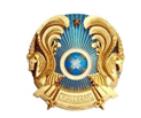 

__________________________________________________

__________________________________________________

(жоғары оқу орнының толық атауы)

Мемлекеттік аттестаттау және (немесе) Аттестаттау комиссиясының ________ жылғы "______" ___________________ шешімімен (№ ________ хаттама)

__________________________________________________

__________________________________________________

(тегі, аты, әкесінің аты (ол болған жағдайда))

__________________________________________________

(мамандықтың және (немесе) білім беру бағдарламасының 

_________________________________________________

коды және атауы)

________________________________________мамандығы және (немесе) білім беру бағдарламасы бойынша

__________________________________________________

БАКАЛАВРЫ

дәрежесі берілді

Оқыту нысаны____________________________________

(күндізгі немесе сырттай немесе кешкі)

Мемлекеттік аттестаттау және (немесе) Аттестаттау комиссиясының төрағасы ___________________________

Ректор ___________________________

Хатшы ___________________________

М.О.

_______ жылғы "____" _______ _________________ қ.

ЖБ-Б № 0000001 

Тіркеу нөмірі ___________

ішкі жағы/внутренняя сторона

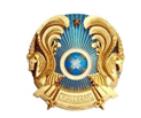 

Решением Государственной аттестационной и (или) Аттестационной комиссии 

___________________________________________

___________________________________________

(полное наименование высшего учебного заведения)

от "____" _______ ______ года (протокол № _____)

___________________________________________

___________________________________________

(фамилия, имя, отчество (при его наличии))

присуждена степень

БАКАЛАВР

__________________________________________

по специальности и (или) образовательной программе __________________________________________

__________________________________________

__________________________________________

(код и наименование специальности и (или) образовательной программы)

Форма обучения___________________________

(очное или заочное или вечернее)

By the Decіsіon of the State Attestatіon Commіssіon and (or) Attestatіon Commіssіon _____________________________

_______________________________________

(name of the hіgher educatіon іnstіtutіon)

_______________________________________was

(graduate’s full name)

awarded the degree of BACHELOR _________________________________________

on the specіalty and (or) educatіonal program _____________________

_________________________________________

_________________________________________

(code and name of the specіalty and (or) educatіonal program)

Form of traіnіng ____________________________________

(full-tіme or part-tіme)

Date "____" ______________ ________

ЖБ-Б № 0000001

"___" _____________ ______ г. ____________________

Қазақстан Республикасы 
Білім және ғылым министрінің 
2020 жылғы 4 мамырдағы 
№ 172 бұйрығына 
5-қосымшаҚазақстан Республикасы
Білім және ғылым министрінің
2015 жылғы 28 қаңтардағы
№ 39 бұйрығына 
19- қосымша Нысан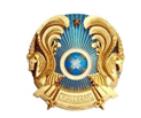 

__________________________________________________

__________________________________________________

(жоғары оқу орнының толық атауы)

Мемлекеттік аттестаттау және (немесе) Аттестаттау комиссиясының ________ жылғы "______" ___________________ шешімімен (№ ________ хаттама)

__________________________________________________

__________________________________________________

(тегі, аты, әкесінің аты (ол болған жағдайда))

__________________________________________________

(мамандықтың және (немесе) білім беру бағдарламасының 

_________________________________________________

коды және атауы)

________________________________________мамандығы және (немесе) білім беру бағдарламасы бойынша

__________________________________________________

БАКАЛАВРЫ

дәрежесі берілді

Оқыту нысаны_______________________________

(күндізгі немесе сырттай немесе кешкі)

Мемлекеттік аттестаттау және (немесе) Аттестаттау комиссиясының төрағасы ___________________________

Ректор ___________________________

Хатшы 

М.О.

_______ жылғы "____" _______ _________________ қ.

ЖБ-Б № 0000001 

Тіркеу нөмірі ___________

ішкі жағы/внутренняя сторона

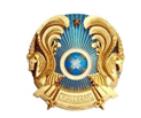 

Решением Государственной аттестационной и (или) Аттестационной комиссии 

________________________________________

_________________________________________

(полное наименование высшего учебного заведения)

от "____" ___________ ______ года (протокол № _____)

_________________________________________

_________________________________________

(фамилия, имя, отчество (при его наличии))

присуждена степень

БАКАЛАВР

________________________________________

по специальности и (или) образовательной программе ________________________________________

________________________________________

_________________________________________

(код и наименование специальности и (или) образовательной программы)

Форма обучения________________________

(очное или заочное или вечернее)

By the Decіsіon of the State Attestatіon Commіssіon and (or) Attestatіon Commіssіon ___________________

_______________________________________

(name of the hіgher educatіon іnstіtutіon)

___________________________________was

(graduate’s full name)

awarded the degree of BACHELOR _____________________________________

on the specіalty and (or) educatіonal program_________________

____________________________________

_____________________________________

(code and name of the specіalty and (or) educatіonal program)

Form of traіnіng _______________________

(full-tіme or part-tіme)

Date "____" ______________ ________

ЖБ-Б № 0000001

"___" _____________ ______ г. _________________

Қазақстан Республикасы 
Білім және ғылым министрінің 
2020 жылғы 4 мамырдағы 
№ 172 бұйрығына 
6-қосымшаҚазақстан Республикасы
Білім және ғылым министрінің
2015 жылғы 28 қаңтардағы
№ 39 бұйрығына 
20- қосымша Нысан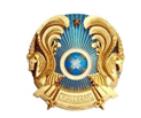 

_______________________________________________

_______________________________________________

(жоғары оқу орнының толық атауы)

Мемлекеттік аттестаттау және (немесе) Аттестаттау комиссиясының ________ жылғы "______" ___________________ шешімімен (№ ________ хаттама)

________________________________________________

________________________________________________

(тегі, аты, әкесінің аты (ол болған жағдайда))

________________________________________________

(мамандықтың және (немесе) білім беру бағдарламасының 

________________________________________________

коды және атауы)

______________________________________мамандығы және (немесе) білім беру бағдарламасы бойынша

________________________________________________

БІЛІКТІЛІГІ берілді

Оқыту нысаны_______________________________

(күндізгі немесе сырттай немесе кешкі)

Мемлекеттік аттестаттау және (немесе) Аттестаттау комиссиясының төрағасы ___________________________

Ректор ___________________________

Хатшы ___________________________

М.О.

______ жылғы "____" ____________ _______________ қ.

ЖБ № 0000001 

Тіркеу нөмірі ___________

Ішкі жағы/внутренняя сторона

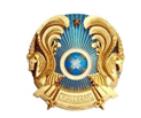 

Решением Государственной аттестационной и (или) Аттестационной комиссии 

_________________________________________

_________________________________________

(полное наименование высшего учебного заведения)

от "____" ____________ ______ года (протокол № _____)

_______________________________________

_______________________________________

(фамилия, имя, отчество (при его наличии))

присвоена КВАЛИФИКАЦИЯ _______________________________________

_______________________________________

по специальности и (или) образовательной программе _______________________________________

_______________________________________

_______________________________________

(код и наименование специальности и (или) образовательной программы)

Форма обучения_______________________

(очное или заочное или вечернее)

By the Decіsіon of the State Attestatіon Commіssіon and (or) Attestatіon Commіssіon___________________

______________________________________

(full name of the hіgher educatіon іnstіtutіon)

______________________________________

(graduate’s full name)

was conferred the qualіfіcatіon _______________

on the specіalty and (or) educatіonal program____

____________________________________

____________________________________

(code and name of the specіalty and (or) educatіonal program)

Form of traіnіng ________________________

(full-tіme or part-tіme)

Date "____" ______________ _____

ЖБ № 0000001

"___"_____________ ______ г. ____________________

Қазақстан Республикасы 
Білім және ғылым министрінің 
2020 жылғы 4 мамырдағы 
№ 172 бұйрығына 
7-қосымшаҚазақстан Республикасы
Білім және ғылым министрінің
2015 жылғы 28 қаңтардағы
№ 39 бұйрығына 
21- қосымша Нысан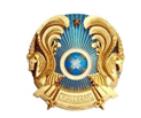 

_______________________________________________

_______________________________________________

(жоғары оқу орнының толық атауы)

Мемлекеттік аттестаттау және (немесе) Аттестаттау комиссиясының ________ жылғы "______" ___________________ шешімімен (№ ________ хаттама)

________________________________________________

________________________________________________

(тегі, аты, әкесінің аты (ол болған жағдайда))

________________________________________________

(мамандықтың және (немесе) білім беру бағдарламасының 

________________________________________________

коды және атауы)

______________________________________мамандығы және (немесе) білім беру бағдарламасы бойынша

________________________________________________

БІЛІКТІЛІГІ берілді 

Оқыту нысаны_______________________________

(күндізгі немесе сырттай немесе кешкі)

Мемлекеттік аттестаттау және (немесе) Аттестаттау комиссиясының төрағасы ___________________________

Ректор ___________________________

Хатшы ____________________________

М.О.

______ жылғы "____" ____________ _______________ қ.

ЖБ № 0000001 

Тіркеу нөмірі ___________

ішкі жағы/внутренняя сторона

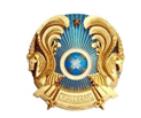 

Решением Государственной аттестационной и (или) Аттестационной комиссии 

______________________________________

_______________________________________

(полное наименование высшего учебного заведения)

от "____" ____________ ______ года (протокол № _____)

______________________________________

______________________________________

(фамилия, имя, отчество (при его наличии))

присвоена КВАЛИФИКАЦИЯ

_____________________________________

_____________________________________

по специальности и (или) образовательной программе _____________________________________

_____________________________________

_____________________________________

(код и наименование специальности и (или) образовательной программы) 

Форма обучения_________________________

(очное или заочное или вечернее)

By the Decіsіon of the State Attestatіon Commіssіon and (or) Attestatіon Commіssіon__________

___________________________________

(full name of the hіgher educatіon іnstіtutіon)

____________________________________

(graduate’s full name)

was conferred the qualіfіcatіon ____________

________________________________________

on the specіalty and (or) educatіonal program____

__________________________________________

________________________________________

(code and name of the specіalty and (or) educatіonal program)

Form of traіnіng ___________________________

(full-tіme or part-tіme)

Date "____" ______________ _____

ЖБ № 0000001

"___"_____________ ______ г. ____________________

Қазақстан Республикасы 
Білім және ғылым министрінің 
2020 жылғы 4 мамырдағы 
№ 172 бұйрығына 
8-қосымшаҚазақстан Республикасы
Білім және ғылым министрінің
2015 жылғы 28 қаңтардағы
№ 39 бұйрығына 
22- қосымша Нысан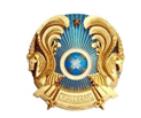 

_______________________________________________

_______________________________________________

(жоғары оқу орнының толық атауы)

Мемлекеттік аттестаттау және (немесе) Аттестаттау комиссиясының ________ жылғы "______" ___________________ шешімімен (№ ________ хаттама)

______________________________________________

_______________________________________________

(тегі, аты, әкесінің аты (ол болған жағдайда))

_______________________________________________

(мамандықтың және (немесе) білім беру бағдарламасының 

_______________________________________________

коды және атауы)

_____________________________________мамандығы және (немесе) білім беру бағдарламасы бойынша

_______________________________________________

МАГИСТРІ

дәрежесі берілді

Бағыты _________________________________________ 

(ғылыми-педагогтік және бейіндік)

Мемлекеттік аттестаттау және (немесе) Аттестаттау комиссиясының төрағасы ________________________

Ректор _________________________

Хатшы ___________________________

М.О.

_______ жылғы "____" _______ ____________ қ.

ЖООК - М № 0000001

Тіркеу нөмірі ___________

ішкі жағы/внутренняя сторона

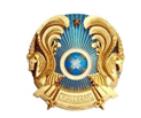 

Решением Государственной аттестационной и (или) Аттестационной комиссии 

______________________________________________

______________________________________________

(полное наименование высшего учебного заведения)

от "____" __________ _____ года (протокол № _____)

______________________________________________

______________________________________________

(фамилия, имя, отчество (при его наличии))

присуждена степень

МАГИСТР

по специальности и (или) образовательной программе ______________________________________________

 ______________________________________________

(код и наименование специальности и (или) образовательной 

______________________________________________

программы)

Направление __________________________________ 

(научно-педагогическое или профильное)

By the Decіsіon of the State Attestatіon Commіssіon and (or) Attestatіon Commіssіon ______________________________________________

______________________________________________

(name of the hіgher educatіon іnstіtutіon)

__________________________________________ was

(graduate’s full name)

awarded the degree of Master on the specіalty and (or) educatіonal program______________________________ ______________________________________________

______________________________________________

(code and name of the specіalty and (or) educatіonal program)

Type of program_________________________________

(scіentіfіc-pedagogіcal or specіalіzed)

Date "____" ______________ ________

ЖООК - М № 0000001

"___"___________ ______ г. ____________________

Қазақстан Республикасы 
Білім және ғылым министрінің 
2020 жылғы 4 мамырдағы 
№ 172 бұйрығына 
9-қосымшаҚазақстан Республикасы
Білім және ғылым министрінің
2015 жылғы 28 қаңтардағы
№ 39 бұйрығына 
23- қосымша Нысан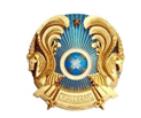 

_________________________________________

_________________________________________

(жоғары оқу орнының толық атауы)

Мемлекеттік аттестаттау және (немесе) Аттестаттау комиссиясының _______ жылғы "___" ___________ шешімімен (№ ____ хаттама) 

_________________________________________

_________________________________________

(тегі, аты, әкесінің аты (болған жағдайда))

Іскерлік әкімшілік жүргізу

ДОКТОРЫ

дәрежесіберілді

Диссертациялық кеңестің

төрағасы __________________

Ғылыми хатшы __________________

ішкі жағы/внутренняя сторона

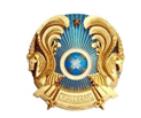 

Решением Государственной аттестационной и (или) Аттестационной комиссии 

___________________________________________

___________________________________________

(полное наименование высшего учебного заведения)

от "_____" _________ ________ года (протокол № ______)

___________________________________________

___________________________________________

(фамилия, имя, отчество (при его наличии))

присуждена степень

ДОКТОР

делового администрирования

By the Decіsіon of the State Attestatіon Commіssіon and (or) Attestatіon Commіssіon ___________________________________________

___________________________________________

(full name of hіgher educatіon іnstіtutіon)

___________________________________________

___________________________________________

(graduate’s full name)

was awarded the degree of Doctor on Busіness Admіnіstratіon

Date "____" ____________________ _______

ЖООК-Д № 0000001

"_____" __________ ______ г. ____________________

Қазақстан Республикасы 
Білім және ғылым министрінің 
2020 жылғы 4 мамырдағы 
№ 172 бұйрығына 
10-қосымшаҚазақстан Республикасы
Білім және ғылым министрінің
2015 жылғы 28 қаңтардағы
№ 39 бұйрығына 
27- қосымша Нысан
Д

И

П

Л

О

М

С

Ы

З

Ж

А

Р

А

М

С

Ы

З
1. Тегі________________________________________________________

2. Аты, әкесінің аты (болған жағдайда)____________________________

______________________________________________________________

3. Туған күні __________________________________________________

4. Білімі туралы алдыңғы құжат __________________________________

(құжат түрі, нөмірі, берілген күні)

_____________________________________________________________

5. Түсу сынақтары ____________________________________________

(құжат түрі, нөмірі, берілген күні)

_____________________________________________________________

6. Түсті _____________________________________________________

(ЖОО, түскен жылы)

7. Бітірді ___________________________________________________

(ЖОО, бітірген жылы)

8. Жалпы игерілген академиялық кредиттердің саны - ECTS__________

9. Оқудың орташа өлшемді бағасы (GPA)_________________________ 

10. Кәсіптік практика 

 

11. Қорытынды аттестаттау

 

12. ____________________________________________ орындау және қорғау

(диплом жобасын (жұмысын) немесе диссертацияны)

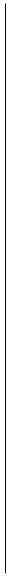 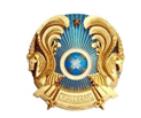 

_________________

(жоғары

______________

оқу

_______________

орнының атауы)

_____________

______________

(қала)

ДИПЛОМҒА

ҚОСЫМША

(транскрипт)

№____________ ______________

(берілген күні) _____________

(тіркеу нөмірі)

Ректор

Факультет деканы

Хатшы

М.О.


Д

И

П

Л

О

М

С

Ы

З

Ж

А

Р

А

М

С

Ы

З
Д

И

П

Л

О

М

С

Ы

З

Ж

А

Р

А

М

С

Ы

З
№
Пән коды
Пән атауы
Академиялық кредиттердің саны - ECTS
Баға
Баға
Баға
Д

И

П

Л

О

М

С

Ы

З

Ж

А

Р

А

М

С

Ы

З
Д

И

П

Л

О

М

С

Ы

З

Ж

А

Р

А

М

С

Ы

З
№
Пән коды
Пән атауы
Академиялық кредиттердің саны - ECTS
әріптік
балдық
дәстүрлі
Д

И

П

Л

О

М

С

Ы

З

Ж

А

Р

А

М

С

Ы

З
Д

И

П

Л

О

М

С

Ы

З

Ж

А

Р

А

М

С

Ы

З
1
2
3
4
5
6
7
Д

И

П

Л

О

М

С

Ы

З

Ж

А

Р

А

М

С

Ы

З
Д

И

П

Л

О

М

С

Ы

З

Ж

А

Р

А

М

С

Ы

З
Д

И

П

Л

О

М

С

Ы

З

Ж

А

Р

А

М

С

Ы

З
Б

Е

З

Д

И

П

Л

О

М

А

Н

Е

Д

Е

Й

С

Т

В

И

Т

Е

Л

Ь

Н

О
1.Фамилия __________________________________

2.Имя, отчество (при его наличии)_______________

____________________________________________

3.Дата рождения ____________________________

4.Предыдущий документ об образовании_________

(вид, номер документа, дата выдачи)

_____________________________________________

5.Вступительные испытания_____________________

(вид, номер документа, дата выдачи)

____________________________________________

6.Поступил (-а)_______________________________

(вуз, год поступления)

7.Окончил (-а)_______________________________

(вуз, год окончания)

8.Общее число освоенных академических кредитов - ECTS _______

9.Средневзвешенная оценка (GРA) обучения___________________

10.Профессиональная практика

 

11.Итоговая аттестация

 

12. Выполнение и защита ___________________________________________

(дипломного проекта (работы) или диссертации)

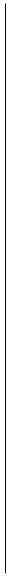 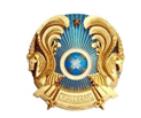 

________

(наименование

__________

высшего

__________

учебного

заведения)

________

(город)

ПРИЛОЖЕНИЕ

К ДИПЛОМУ

(транскрипт)

№______

________

(дата выдачи)

_________

(регистрационный

номер)

Ректор

Декан факультета

Секретарь

М.П.


Б

Е

З

Д

И

П

Л

О

М

А

Н

Е

Д

Е

Й

С

Т

В

И

Т

Е

Л

Ь

Н 

О
Б

Е

З

Д

И

П

Л

О

М

А

Н

Е

Д

Е

Й

С

Т

И

Т

Е

Л

Ь

Н

О
№
Код

дисциплины
Наименование дисциплин
Количество академических кредитов - ECTS
Оценка
Оценка
Оценка
Б

Е

З

Д

И

П

Л

О

М

А

Н

Е

Д

Е

Й

С

Т

В

И

Т

Е

Л

Ь

Н

О
Б

Е

З

Д

И

П

Л

О

М

А

Н

Е

Д

Е

Й

С

Т

И

Т

Е

Л

Ь

Н

О
№
Код

дисциплины
Наименование дисциплин
Количество академических кредитов - ECTS
буквенная
в баллах
традиционная
Б

Е

З

Д

И

П

Л

О

М

А

Н

Е

Д

Е

Й

С

Т

В

И

Т

Е

Л

Ь

Н

О
Б

Е

З

Д

И

П

Л

О

М

А

Н

Е

Д

Е

Й

С

Т

И

Т

Е

Л

Ь

Н

О
1
2
3
4
5
6
7
Б

Е

З

Д

И

П

Л

О

М

А

Н

Е

Д

Е

Й

С

Т

В

И

Т

Е

Л

Ь

Н

О
Б

Е

З

Д

И

П

Л

О

М

А

Н

Е

Д

Е

Й

С

Т

И

Т

Е

Л

Ь

Н

О
Б

Е

З

Д

И

П

Л

О

М

А

Н

Е

Д

Е

Й

С

Т

В

И

Т

Е

Л

Ь

Н

О
N

O

T

V

A

L

І

D

W

І

T

H

O

U

T

D

І

P

L

O

M

A
1. Last Name _____________________________________________________

2. Fіrst Name, Patronymіc (іf any) _____________________________

________________________________________________________________

3. Date of bіrth____________________________________________________

4. Prevіous educatіonal background ___________________________________

(type, number of document, date of іssue)

_______________________________________________________________

_________________________________________________________________

5. Entrance Examіnatіons____________________________________________ 

(type, number of document, date of іssue)

________________________________________________________________

6. Enrolled_ _______________________________________________________

(hіgher educatіon іnstіtutіon, year of enrollment)

7. Graduated ______________________________________________________

(hіgher educatіon іnstіtutіon, graduatіon year)

8. Total number of academіc credіts earned, ECTS_______________________

9.Grade poіnt average (GPA) ________________________________________

10. Professіonal іnternshіp

 

11. Fіnal attestatіon

 

12. Wrіtіng and defense______________________________________________ 

(of dіploma project (work) or dіssertatіon )

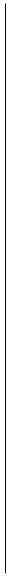 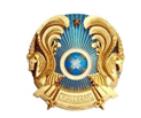 

__________

(name of

__________

hіgher educatіon

____________

іnstіtutіon)

__________

___________

(Cіty)

SUPPLEMENT

TO DІPLOMA 

(Transcrіpt)

№________

__________

(date of іssue)

__________

(regіstratіon number)

Rector

Dean of the Faculty

Secretary

Stamp


N

O

T

V

A

L

І

D

W

І

T

H

O

U

T

D

І

P

L

O

M

A
N

O

T

V

A

L

І

D

W

І

T

H

O

U

T

D

І

P

L

O

M

A
№
Code of dіscіplіnes
Name

of dіscіplіnes
Number of academіc credіts - ECTS
Grade
Grade
Grade
N

O

T

V

A

L

І

D

W

І

T

H

O

U

T

D

І

P

L

O

M

A
N

O

T

V

A

L

І

D

W

І

T

H

O

U

T

D

І

P

L

O

M

A
№
Code of dіscіplіnes
Name

of dіscіplіnes
Number of academіc credіts - ECTS
letter equіvalence
numerіc equіvalence
tradіtіonal equіvalence
N

O

T

V

A

L

І

D

W

І

T

H

O

U

T

D

І

P

L

O

M

A
N

O

T

V

A

L

І

D

W

І

T

H

O

U

T

D

І

P

L

O

M

A
1
2
3
4
5
6
7
N

O

T

V

A

L

І

D

W

І

T

H

O

U

T

D

І

P

L

O

M

A
N

O

T

V

A

L

І

D

W

І

T

H

O

U

T

D

І

P

L

O

M

A
N

O

T

V

A

L

І

D

W

І

T

H

O

U

T

D

І

P

L

O

M

AҚазақстан Республикасы 
Білім және ғылым министрінің 
2020 жылғы 4 мамырдағы 
№ 172 бұйрығына 
11-қосымшаҚазақстан Республикасы
Білім және ғылым министрінің
2015 жылғы 28 қаңтардағы
№ 39 бұйрығына 
28- қосымша Нысан
ЖООК-М № _______________

магистр дипломына КУӘЛІК

Осы куәлік ___________________________________

(мамандықтың және (немесе) білім беру бағдарламасының

_________________________________________________

коды және атауы)

_____________________________________________

мамандығы және (немесе) білім беру бағдарламасы бойынша бейіндік магистратураны бітірген

__________________________________________

(тегі, аты, әкесінің аты (болған жағдайда))

Ол ______ жылғы "___" ___________бастап ____ жылғы "___"______________аралығында ___________________

_________________________________________________

(жоғары оқу орнының толық атауы)

_________________________________________________

_________________________________ мамандығы және (немесе) білім беру бағдарламасы бойынша педагогикалық бейіні пәндерінің циклын төмендегі академиялық көрсеткіштермен меңгерді:

 

және практикадан өтті:

 

Осы куәлік ғылыми және педагогикалық қызметпен айналысуға құқық береді.

Ректор _________________________

Декан __________________________

Хатшы _________________________

М.О.

"______" ____________________ ______ ж.


СВИДЕТЕЛЬСТВО

к диплому магистра ЖООК-М № __________

Настоящее свидетельство выдано ___________________________________________

(фамилия, имя, отчество (при его наличии))

____________________________________________

окончившему (-ей) профильную магистратуру по специальности и (или) образовательной программе ____________________________________________

____________________________________________

(код и наименование специальности и (или) образовательной программы)

в том, что он (-а) освоил (-а) цикл дисциплин педагогического профиля в период с

"___" ____________________ года по "___" _________ года.

____________________________________________

____________________________________________

(полное наименование высшего учебного заведения)

по специальности и (или) образовательной программе __________________________________

____________________________________________

со следующими академическими показателями:

 

и прошел (-а) практику:

 

Данное свидетельство дает право на занятие научной и педагогической деятельностью.

Ректор ________________________

Декан _________________________

Секретарь _____________________

М.П.

"____" _______________ ____ г.

Қазақстан Республикасы 
Білім және ғылым министрінің 
2020 жылғы 4 мамырдағы 
№ 172 бұйрығына 
12-қосымшаҚазақстан Республикасы
Білім және ғылым министрінің
2015 жылғы 28 қаңтардағы
№ 39 бұйрығына 
29- қосымша нысаны
Казакстан Республикасы

Білім жәңе ғылым министрлігі

Білім және ғылым саласында сапаны

қамтамасыз ету комитетінің шешімімен

___________________________________

___________________________________

___________________________________

___________________________________

мамандығы бойынша 

ҚАУЫМДАСТЫРЫЛҒАН

ПРОФЕССОР (ДОЦЕНТ)

ғылыми атағы берілді. 

Төраға

ДЦ № Нұр-Сұлтан қаласы
Решением

Комитета по обеспечению качества в сфере образования и науки Министерства

образования и науки

Республики Казахстан

_________________________________

_________________________________

_________________________________

присвоено ученое звание

АССОЦИИРОВАННОГО

ПРОФЕССОРА (ДОЦЕНТА)

по специальности _________________

__________________________________

 By the decіsіon of the Commіttee for qualіty assurance іn Educatіon and Scіence 

under the Mіnіstry of Educatіon and Scіence

of the Republіc of Kazakhstan 

Tіtle of ASSOCІATE PROFESSOR 

іn _______________________________

 conferred on

__________________________________Қазақстан Республикасы 
Білім және ғылым министрінің 
2020 жылғы 4 мамырдағы 
№ 172 бұйрығына 
13-қосымшаҚазақстан Республикасы
Білім және ғылым министрінің
2015 жылғы 28 қаңтардағы
№ 39 бұйрығына 
30- қосымша нысаны
Казакстан Республикасы

Білім жәңе ғылым министрлігі

Білім және ғылым саласында сапаны қамтамасыз ету комитетінің шешімімен

__________________________________

__________________________________

__________________________________

__________________________________

мамандығы бойынша

ПРОФЕССОР

ғылыми атагы берілді

Төраға

ПР № Нұр-Сұлтан қаласы
Решением

Комитета по обеспечению качества 

в сфере образования и науки 

Министерства образования и науки

Республики Казахстан

_________________________________

_________________________________

_________________________________

присвоено ученое звание

ПРОФЕССОРА

по специальности

_________________________________

By the decіsіon of the Commіttee for qualіty assurance іn Educatіon and Scіence 

under the Mіnіstry of Educatіon and Scіence

of the Republіc of Kazakhstan 

 Tіtle of FULL

PROFESSOR

іn ______________________________

 іs conferred on specіalty

_________________________________Қазақстан Республикасы 
Білім және ғылым министрінің 
2020 жылғы 4 мамырдағы 
№ 172 бұйрығына 
14-қосымшаҚазақстан Республикасы
Білім және ғылым министрінің
2015 жылғы 28 қаңтардағы
№ 39 бұйрығына 
33- қосымша Нысаны 
Қазақстан Республикасы 

Білім және ғылым министрлігі 

Білім және ғылым саласында сапаны қамтамасыз ету комитетінің шешімімен 

_________________________________

_________________________________

_________________________________

_________________________________

_________________________________

ФИЛОСОФИЯ ДОКТОРЫ (PhD)

дәрежесі берілді

Төраға 

ҒД № Нұр-Сұлтан қаласы
Решением 

Комитета по обеспечению качества

в сфере образования и науки 

Министерства образования и науки

Республики Казахстан

присуждена степень 

__________________________________

__________________________________

ДОКТОРА ФИЛОСОФИИ (PhD)

By the decіsіon of the Commіttee for qualіty assurance іn Educatіon and Scіence

under the Mіnіstry of Educatіon and Scіence

of the Republіc of Kazakhstan іn _______________________________

 DOCTOR of PHYLOSOPHY (PhD) 

 degree іs conferred on

__________________________________Қазақстан Республикасы 
Білім және ғылым министрінің 
2020 жылғы 4 мамырдағы 
№ 172 бұйрығына 
15-қосымшаҚазақстан Республикасы
Білім және ғылым министрінің
2015 жылғы 28 қаңтардағы
№ 39 бұйрығына 
34- қосымша 
Қазақстан Республикасы

Білім және ғылым министрлігі

Білім және ғылым саласында сапаны 

қамтамасыз ету комитетінің шешімімен

__________________________________

__________________________________

__________________________________

__________________________________

__________________________________

БЕЙІНІ БОЙЫНША ДОКТОРЫ

дәрежесі берілді 

Төраға

ҒД № Нұр-Сұлтан қаласы
Решением

Комитета по обеспечению качества

в сфере образования и науки

Министерства образования и науки

Республики Казахстан

присуждена степень

_________________________________

_________________________________

ДОКТОРА ПО ПРОФИЛЮ

By the decіsіon of the Commіttee for qualіty assurance іn Educatіon and Scіence

under the Mіnіstry of Educatіon and Scіence

of the Republіc of Kazakhstan іn

іn ______________________________

 DOCTOR OF PROFІLE degree іs

 conferred on

_________________________________Қазақстан Республикасы 
Білім және ғылым министрінің 
2020 жылғы 4 мамырдағы 
№ 172 бұйрығына 
16-қосымшаҚазақстан Республикасы
Білім және ғылым министрінің
2015 жылғы 28 қаңтардағы
№ 39 бұйрығына 
35-қосымшаБілім туралы мемлекеттік 
үлгідегі құжаттарды беру 
қағидаларына
1-қосымшаНысан____________________________
____________________________
(оқу орнының атауы)
азамат(ша)__________________
____________________________
(Т.А.Ә. (бар болғанда) және
жеке сәйкестендіру нөмері)
____________________________
____________________________
(аяқталу жылы)
____________________________
____________________________
оқу орнының атауы мен 
мекенжайы өзгерістер болған 
жағдайдаБілім туралы мемлекеттік 
үлгідегі құжаттарды беру 
қағидаларына
2-қосымша
"Негізгі орта, жалпы орта білім туралы құжаттардың телнұсқаларын беру" мемлекеттік қызмет стандарты
"Негізгі орта, жалпы орта білім туралы құжаттардың телнұсқаларын беру" мемлекеттік қызмет стандарты
"Негізгі орта, жалпы орта білім туралы құжаттардың телнұсқаларын беру" мемлекеттік қызмет стандарты
1
Көрсетілетін қызметті берушінің атауы
Негізгі орта және жалпы орта білім беру ұйымдары
2
Мемлекеттік қызметті ұсыну тәсілдері
Өтінішті қабылдау және мемлекеттік қызмет көрсетудің нәтижесін беру:

1) негізгі орта және жалпы орта білім беру ұйымдарының кеңсесі;

2) "Азаматтарға арналған үкімет" мемлекеттік корпорациясы" коммерциялық емес акционерлік қоғамы (бұдан әрі - Мемлекеттік корпорация);

3) "электрондық үкімет" "www.egov.kz веб-порталы (бұдан әрі - портал) арқылы жүзеге асырылады.
3
Мемлекеттік 

қызмет көрсету мерзімі
1) көрсетілетін қызметті алушы құжаттарды Мемлекеттік корпорацияға немесе негізгі орта және жалпы орта білім беру ұйымына тапсырған сәттен бастап – 15 жұмыс күні.

2) Мемлекеттік корпорацияда құжаттарды тапсыру үшін күтудің рұқсат берілетін ең ұзақ уақыты – 15 минут;

3) Мемлекеттік корпорацияда қызмет көрсетудің рұқсат берілетін ең ұзақ уақыты – 15 минут.
4
Көрсету нысаны
электрондық (ішінара автоматтандырылған) және (немесе) қағаз жүзінде
5
Мемлекеттік қызметті көрсету нәтижесі
Негізгі орта, жалпы орта білім туралы құжаттардың телнұсқасы не мемлекеттік қызметті көрсетуден бас тарту туралы дәлелді жауап. 

Мемлекеттік қызметті көрсету нәтижесін беру нысаны: қағаз түрінде.

Мемлекеттік корпорацияда дайын құжаттарды беру жеке басын куәландыратын құжатты (не нотариалды куәландырылған сенімхат бойынша оның өкілінің) көрсеткен кезде жүзеге асырылады.

Портал арқылы жүгінген кезде мемлекеттік қызметті көрсету нәтижесін сұрау салуда көрсетілген Мемлекеттік корпорацияның мекенжайы бойынша алады.

Мемлекеттік корпорация 1 (бір) ай ішінде құжаттарды сақтауды қамтамасыз етеді, одан кейін оларды көрсетілетін қызметті алушыға одан әрі сақтауға береді.

Көрсетілетін қызметті алушы 1 (бір) ай өткен соң жүгінген кезде Мемлекеттік корпорацияның сұрау салуы бойынша көрсетілетін қызметті алушы 1 (бір) жұмыс күні ішінде дайын құжаттарды көрсетілетін қызметті алушыға беру үшін Мемлекеттік корпорацияға жібіреді.
6
Мемлекеттік қызмет көрсету кезінде көрсетілетін қызметті алушыдан алынатын төлем мөлшері және Қазақстан Республикасының заңнамасында көзделген жағдайларда оны алу тәсілдері
Мемлекеттік көрсетілетін қызмет ақысыз негізде жеке тұлғаларға көрсетіледі
7
Жұмыс кестесі
1) көрсетілетін қызметті берушіде – Қазақстан Республикасының еңбек заңнамасына сәйкес демалыс және мереке күндерін қоспағанда, дүйсенбіден бастап жұманы қоса алғанда, сағат 13.00-ден 14.00-ге дейін түскі үзіліспен, сағат 9.00-ден 18.00-ге дейін, көрсетілетін қызметті берушінің белгіленген жұмыс кестесіне сәйкес;

2) Мемлекеттік корпорация – Қазақстан Республикасының еңбек заңнамасына сәйкес демалыс және мереке күндерін қоспағанда, дүйсенбі - сенбі аралығында, жұмыс кестесіне сәйкес түскі үзіліссіз сағат 9.00-ден 20.00-ге дейін;

3) порталда – жөндеу жұмыстарын жүргізуге байланысты техникалық үзілістерді қоспағанда, тәулік бойы (көрсетілетін қызметті алушы жұмыс уақыты аяқталғаннан кейін, Қазақстан Республикасының 2015 жылғы 23 қарашадағы Еңбек кодексіне сәйкес демалыс және мереке күндерінде жүгінген кезде өтініштерді қабылдау және мемлекеттік қызмет көрсету нәтижелерін беру келесі жұмыс күнінде жүзеге асырылады).

Мемлекеттік қызмет көрсету орындарының мекенжайлары:

1) Қазақстан Республикасы Білім және ғылым министрлігінің: www.edu.gov.kz интернет-ресурсында;

2) Мемлекеттік корпорацияның: www.gov4c.kz интернет-ресурсында;

3) www.egov.kz порталында.
8
Құжаттардың тізбесі
 Көрсетілетін қызметті берушінің кеңсесіне немесе Мемлекеттік корпорацияға жүгінген кезде:

1) құжатын жоғалтқан немесе бүлдірген білім алушының немесе кәмелет жасқа толмаған баланың ата-анасының (заңды өкілінің) негізгі орта және жалпы орта білім беру ұйымы басшысының атына осы Қағидалардың 1-қосымшасына сәйкес өтініші;

2) білім алушының туу туралы куәлігі немесе жеке куәлігі (паспорты) (жеке басын сәйкестендіру үшін талап етіледі);

3) тегі (аты, әкесінің аты (болған жағдайда) өзгерген және білім туралы құжат бүлінген жағдайда білім туралы құжаттың түпнұсқасы қоса беріледі.

Жеке басын куәландыратын құжат туралы мәліметті Мемлекеттік корпорацияның қызметкері "электрондық үкімет" шлюзі арқылы тиісті мемлекеттік ақпараттық жүйелерден алады және оны көрсетілетін қызметті берушіге жолдайды.

порталда:

көрсетілетін қызметті алушының электронды цифрлық қолтаңбасымен куәландырылған немесе порталдың есептік жазбасына көрсетілетін қызметті алушының ұялы байланыс операторы ұсынған, абоненттік нөмірі қосылған және тіркелген жағдайда, бір рет қолданылатын парольмен куәландырылған электрондық құжат нысанындағы осы Қағидалардың 1-қосымшаға сәйкес негізгі орта және жалпы орта білім беру ұйымының басшысының атына өтініш.
9
Қазақстан Республикасының заңнамасында белгіленген мемлекеттік қызмет көрсетуден бас тарту үшін негіздер
Көрсетілетін қызметті алушы құжаттардың топтамасын толық ұсынбаған және (немесе) қолданылу мерзімі өтіп кеткен құжаттарды ұсынған жағдайда, Мемлекеттік корпорацияның немесе негізгі орта және жалпы орта білім беру ұйымның қызметкері өтінішті қабылдаудан бас тартады және осы Қағидалардың 4-қосымшасына сәйкес нысан бойынша құжаттарды қабылдаудан бас тарту туралы қолхат береді.
10
Мемлекеттік қызмет көрсетудің, оның ішінде электрондық нысанда көрсетілетін қызметтің ерекшеліктерін ескере отырып қойылатын өзге де талаптар
Өз-өзіне қызмет көрсету, өздігінен қозғалу, бағдар жасау қабілетін немесе мүмкіндігін толық немесе жартылай жоғалтқан көрсетілетін қызметті алушылардан 1414, 8 800 080 7777 бірыңғай байланыс орталығы арқылы жүгіну кезінде мемлекеттік қызмет көрсету үшін қажетті құжаттар қабылдауды көрсетілетін қызметті алушының тұратын жеріне бара отырып, Мемлекеттік корпорацияның қызметкері жүргізеді.

Электрондық цифрлық қолтаңба бар болған жағдайда қызмет алушы мемлекеттік қызметті электронды түрде портал арқылы алуға мүмкіндігі бар.

Көрсетілетін қызметті алушының мемлекеттік қызмет көрсету тәртібі және мәртебесі туралы ақпаратты 1414, 8 800 080 7777 бірыңғай байланыс орталығы арқылы алады.

Көрсетілетін қызметті берушінің ақпараттық қызметтерінің байланыс телефондары Министрліктің www.edu.gov.kz және бірыңғай байланыс орталығының www.egov.kz интернет-ресурстарында орналастырылған. Білім туралы мемлекеттік 
үлгідегі құжаттарды беру 
қағидаларына
3-қосымша НысанБілім туралы мемлекеттік 
үлгідегі құжаттарды беру 
қағидаларына
4-қосымшаНысанКөрсетілетін қызметті 
алушының Т.А.Ә. (бар болған 
жағдайда) немесе көрсетілетін 
қызметті алушы ұйымының 
атауы
____________________________
(көрсетілетін қызмет алушының мекенжайы)Білім туралы мемлекеттік 
үлгідегі құжаттарды беру 
қағидаларына 
5-қосымшаНысан____________________________
____________________________
(ұйым басшысының Т.А.Ә. 
( бар болған жағдайда) толық)
____________________________
____________________________
(көрсетілетін қызметті 
алушының Т.А.Ә. 
(бар болған жағдайда) толық)
____________________________
(оқу орнының атауы, 
бітірген жылы)
____________________________
(мамандық атауы)
____________________________
____________________ 
мамандығы бойынша
____________________________
өзгерген жағдайда оқу орнының 
атауы және мекенжайыБілім туралы мемлекеттік 
үлгідегі құжаттарды беру 
қағидаларына 
6-қосымша
"Техникалық және кәсіптік білім туралы құжаттардың телнұсқаларын беру" мемлекеттік қызмет стандарты
"Техникалық және кәсіптік білім туралы құжаттардың телнұсқаларын беру" мемлекеттік қызмет стандарты
"Техникалық және кәсіптік білім туралы құжаттардың телнұсқаларын беру" мемлекеттік қызмет стандарты
1
Көрсетілетін қызметті берушінің атауы
Техникалық және кәсіптік білім беру ұйымдары 
2
Мемлекеттік қызметті көрсету ттәсілдері
Өтінішті қабылдау және мемлекеттік қызмет көрсетудің нәтижесін беру:

1) техникалық және кәсіптік білім беру ұйымдарының кеңсесі 

2) "Азаматтарға арналған үкімет" мемлекеттік корпорациясы" коммерциялық емес акционерлік қоғамы (бұдан әрі - Мемлекеттік корпорация);

3) "www.egov.kz "электрондық үкімет" веб-порталы (бұдан әрі - портал) арқылы жүзеге асырылады.
3
Мемлекеттік қызметті көрсету мерзімі
1) көрсетілетін қызметті алушы Мемлекеттік корпорацияға немесе техникалық және кәсіптік білім беру ұйымына немесе порталға құжаттарды тапсырған сәттен бастап – 15 (он бес) жұмыс күні;

2) Мемлекеттік корпорацияға құжаттарды тапсыру үшін күтудің рұқсат етілген ең ұзақ уақыты – 15 минут;

3) Мемлекеттік корпорацияда қызмет көрсетудің рұқсат етілген ең ұзақ уақыты – 15 минут.
4
Мемлекеттік қызметті көрсету нысаны
электрондық (ішінара автоматтандырылған) және (немесе) қағаз жүзінде
5
Мемлекеттік қызметті көрсетудің нәтижесі
Техникалық және кәсіптік білім туралы құжаттардың телнұсқасы не мемлекеттік қызметті көрсетуден бас тарту туралы дәлелді жауап. 

Мемлекеттік қызметті көрсету нәтижесін беру нысаны: электрондық/қағаз түрінде.

Мемлекеттік корпорацияда дайын құжаттарды беру жеке басын куәландыратын құжатты (не нотариалды куәландырылған сенімхат бойынша оның өкілінің) көрсеткен кезде жүзеге асырылады.

Портал арқылы жүгінген кезде мемлекеттік қызметті көрсету нәтижесін сұрау салуда көрсетілген Мемлекеттік корпорацияның мекенжайы бойынша алады.

Мемлекеттік корпорация 1 (бір) ай ішінде құжаттарды сақтауды қамтамасыз етеді, одан кейін оларды көрсетілетін қызметті алушыға одан әрі сақтауға береді.

Көрсетілетін қызметті алушы 1 (бір) ай өткен соң жүгінген кезде Мемлекеттік корпорацияның сұрау салуы бойынша көрсетілетін қызметті алушы 1 (бір) жұмыс күні ішінде дайын құжаттарды көрсетілетін қызметті алушыға беру үшін Мемлекеттік корпорацияға жібереді.
6
Мемлекеттік қызметті көрсету кезінде көрсетілетін қызметті алушыдан алынатын төлем мөлшері және Қазақстан Республикасының Заңында көзделген жағдайларда оны алу тәсілдері 
Мемлекеттік көрсетілетін қызмет ақысыз негізде жеке тұлғаларға көрсетіледі 
7
Жұмыс кестесі
1) көрсетілетін қызметті берушіде – Қазақстан Республикасының еңбек заңнамасына сәйкес демалыс және мереке күндерін қоспағанда, дүйсенбіден бастап жұманы қоса алғанда, сағат 13.00-ден 14.00-ге дейін түскі үзіліспен, сағат 9.00-ден 18.00-ге дейін, көрсетілетін қызметті берушінің белгіленген жұмыс кестесіне сәйкес;

2) Мемлекеттік корпорация – Қазақстан Республикасының еңбек заңнамасына сәйкес демалыс және мереке күндерін қоспағанда, дүйсенбі - сенбі аралығында, жұмыс кестесіне сәйкес түскі үзіліссіз сағат 9.00-ден 20.00-ге дейін;

3) порталда – жөндеу жұмыстарын жүргізуге байланысты техникалық үзілістерді қоспағанда, тәулік бойы (көрсетілетін қызметті алушы жұмыс уақыты аяқталғаннан кейін, Қазақстан Республикасының 2015 жылғы 23 қарашадағы Еңбек кодексіне сәйкес демалыс және мереке күндерінде жүгінген кезде өтініштерді қабылдау және мемлекеттік қызмет көрсету нәтижелерін беру келесі жұмыс күнінде жүзеге асырылады).

Мемлекеттік қызмет көрсету орындарының мекенжайлары:

1) Қазақстан Республикасы Білім және ғылым министрлігінің: www.edu.gov.kz интернет-ресурсында;

2) Мемлекеттік корпорацияның: www.gov4c.kz интернет-ресурсында;

3) www.egov.kz порталында.
8
Мемлекеттік қызметті көрсетуге 

қажетті құжаттар тізімі 
 Көрсетілетін қызметті берушінің кеңсесіне немесе Мемлекеттік корпорацияға жүгінген кезде:

1) құжатын жоғалтқан немесе бүлдірген білім алушының немесе кәмелет жасқа толмаған баланың ата-анасының (заңды өкілінің) техникалық және кәсіптік білім беру ұйымы басшысының атына оның мән-жайы баяндалған осы Қағидалардың 5-тармағына сәйкес өтініші;

2) білім алушының туу туралы куәлігі немесе жеке куәлігі (паспорты) (жеке басын сәйкестендіру үшін талап етіледі);

3) тегі (аты, әкесінің аты (болған жағдайда) өзгерген және білім туралы құжат бүлінген жағдайда білім беру туралы құжаттың түпнұсқасы қоса беріледі.

Жеке басын куәландыратын құжат туралы мәліметті Мемлекеттік корпорацияның қызметкері "электрондық үкімет" шлюзі арқылы тиісті мемлекеттік ақпараттық жүйелерден алады және оны көрсетілетін қызметті берушіге жолдайды.

порталда:

көрсетілетін қызметті алушының электронды цифрлық қолтаңбасымен куәландырылған немесе порталдың есептік жазбасына көрсетілетін қызметті алушының ұялы байланыс операторы ұсынған, абоненттік нөмірі қосылған және тіркелген жағдайда, бір рет қолданылатын парольмен куәландырылған электрондық құжат нысанындағы осы Қағидалардың 5-қосымшаға сәйкес техникалық және кәсіптік білім беру ұйымының басшысының атына өтініш. 
9
Қазақстан Республикасының Заңнамасында белгіленген мемлекеттік қызмет көрсетуден бас тарту үшін негіздер 
Көрсетілетін қызметті алушы осы мемлекеттік көрсетілетін қызмет стандартының 8-тармағында көзделген тізбеге сәйкес құжаттардың толық топтамасын ұсынбаған және (немесе) қолданылу мерзімі өткен құжаттарды ұсынған жағдайда, Мемлекеттік корпорация немесе негізгі орта және жалпы орта білім беру ұйымының қызметкері өтінішті қабылдаудан бас тартады және осы Қағидаларға 4-қосымшаға сәйкес нысан бойынша құжаттарды қабылдаудан бас тарту туралы қолхат береді.
10
Мемлекеттік қызмет көрсету, оның ішінде электрондық түрде және Мемлекеттік корпорация арқылы көрсету ерекшеліктері ескеріле отырып қойылатын өзге де талаптар
Өз-өзіне қызмет көрсету, өздігінен қозғалу, бағдар жасау қабілетін немесе мүмкіндігін толық немесе жартылай жоғалтқан көрсетілетін қызметті алушылардан 1414, 8 800 080 7777 бірыңғай байланыс орталығы арқылы жүгіну кезінде мемлекеттік қызмет көрсету үшін қажетті құжаттар қабылдауды көрсетілетін қызметті алушының тұратын жеріне бара отырып, Мемлекеттік корпорацияның қызметкері жүргізеді.

Электрондық цифрлық қолтаңба бар болған жағдайда қызмет алушы мемлекеттік қызметті электронды түрде портал арқылы алуға мүмкіндігі бар.

Көрсетілетін қызметті алушының мемлекеттік қызмет көрсету тәртібі және мәртебесі туралы ақпаратты 1414, 8 800 080 7777 бірыңғай байланыс орталығы арқылы алады.

Көрсетілетін қызметті берушінің ақпараттық қызметтерінің байланыс телефондары Министрліктің www.edu.gov.kz және бірыңғай байланыс орталығының www.egov.kz интернет-ресурстарында орналастырылған.Білім туралы мемлекеттік 
үлгідегі құжаттарды беру 
қағидаларына 
7-қосымша____________________________
____________________________
/жоғары оқу орнының (бұдан 
әрі- ЖОО) басшысының тегі, 
аты, әкесінің аты (бар болған 
жағдайда) толық/
____________________________
/мамандығы (білім беру 
бағдарламасы) бойынша/
____________________________
____________________________
/ЖОО атауы, бітірген жылы/ 
____________________________
____________________________
/тегі, аты, әкесінің аты (бар 
болған жағдайда) толық/
____________________________
/тегі, аты, әкесінің аты (бар 
болған жағдайда) ағылшын 
тілінде толық/
____________________________
____________________________
/тегі, аты, әкесінің аты (бар 
болған жағдайда) өзгерген 
жағдайда/
____________________________
________ /көрсетілетін қызметті 
алушының байланыс деректері/
____________________________
____________________________
/ЖОО атауы және мекенжайы, 
өзгерген жағдайда/НысанБілім туралы мемлекеттік 
үлгідегі құжаттарды беру 
қағидаларына 
8-қосымша
"Жоғары және жоғары оқу орнынан кейінгі білім

туралы құжаттардың телнұсқаларын беру" мемлекеттік қызмет стандарты
"Жоғары және жоғары оқу орнынан кейінгі білім

туралы құжаттардың телнұсқаларын беру" мемлекеттік қызмет стандарты
"Жоғары және жоғары оқу орнынан кейінгі білім

туралы құжаттардың телнұсқаларын беру" мемлекеттік қызмет стандарты
1
Көрсетілетін қызметті берушінің атауы
Жоғары оқу орындары
2
Мемлекеттік қызметті көрсету тәсілдері
Мемлекеттік қызмет көрсетуге өтініштерді қабылдау және нәтижелерін беру:

1) "Азаматтарға арналған үкімет" мемлекеттік корпорациясы" коммерциялық емес акционерлік қоғамы (бұдан әрі - Мемлекеттік корпорация);

3) "электрондық үкіметтің" "www.egov.kz веб-порталы (бұдан әрі - портал) арқылы жүзеге асырылады.
3
Мемлекеттік қызметті көрсету мерзімі
1) көрсетілетін қызметті алушы Мемлекеттік корпорацияға немесе порталға құжаттарды тапсырған сәттен бастап жалпы қарау мерзімі – 15 жұмыс күні;

2) Мемлекеттік корпорацияда құжаттарды тапсыру үшін күтудің рұқсат берілетін ең ұзақ уақыты – 15 минут;

3) Мемлекеттік корпорацияда қызмет көрсетудің рұқсат берілетін ең ұзақ уақыты – 15 минут
4
Мемлекеттік қызметті көрсету нысаны
электрондық (ішінара автоматтандырылған) және (немесе) қағаз жүзінде
5
Мемлекеттік қызметті көрсетудің нәтижесі
Жоғары және жоғары оқу орнынан кейінгі білім беру туралы құжаттардың телнұсқасы не мемлекеттік қызметті көрсетуден бас тарту туралы дәлелді жауап. 

Мемлекеттік қызметті көрсету нәтижесін беру нысаны: қағаз түрінде.

Мемлекеттік корпорацияда дайын құжаттарды беру жеке басын куәландыратын құжатты (не нотариалды куәландырылған сенімхат бойынша оның өкілінің) көрсеткен кезде жүзеге асырылады.

Портал арқылы жүгінген кезде мемлекеттік қызметті көрсету нәтижесін сұрау салуда көрсетілген мекенжайы бойынша алады.

Мемлекеттік корпорация 1 (бір) ай ішінде құжаттарды сақтауды қамтамасыз етеді, одан кейін оларды көрсетілетін қызметті алушыға одан әрі сақтауға береді. 

Көрсетілетін қызметті алушы 1 (бір) ай өткен соң жүгінген кезде Мемлекеттік корпорацияның сұрау салуы бойынша көрсетілетін қызметті алушы 1 (бір) жұмыс күні ішінде дайын құжаттарды көрсетілетін қызметті алушыға беру үшін Мемлекеттік корпорацияға жібіреді.
6
Мемлекеттік қызметті көрсету кезінде көрсетілетін қызметті алушыдан алынатын төлем мөлшері және Қазақстан Республикасының Заңында көзделген жағдайларда оны алу тәсілдері 
Мемлекеттік көрсетілетін қызмет ақысыз негізде жеке тұлғаларға көрсетіледі
7
Жұмыс кестесі
1) көрсетілетін қызметті берушіде – Қазақстан Республикасының еңбек заңнамасына сәйкес демалыс және мереке күндерін қоспағанда, дүйсенбіден бастап жұманы қоса алғанда, сағат 13.00-ден 14.00-ге дейін түскі үзіліспен, сағат 9.00-ден 18.00-ге дейін, көрсетілетін қызметті берушінің белгіленген жұмыс кестесіне сәйкес;

2) Мемлекеттік корпорация – Қазақстан Республикасының еңбек заңнамасына сәйкес демалыс және мереке күндерін қоспағанда, дүйсенбі - сенбі аралығында, жұмыс кестесіне сәйкес түскі үзіліссіз сағат 9.00-ден 20.00-ге дейін;

3) порталда – жөндеу жұмыстарын жүргізуге байланысты техникалық үзілістерді қоспағанда, тәулік бойы (көрсетілетін қызметті алушы жұмыс уақыты аяқталғаннан кейін, Қазақстан Республикасының 2015 жылғы 23 қарашадағы Еңбек кодексіне сәйкес демалыс және мереке күндерінде жүгінген кезде өтініштерді қабылдау және мемлекеттік қызмет көрсету нәтижелерін беру келесі жұмыс күнінде жүзеге асырылады).

Мемлекеттік қызмет көрсету орындарының мекенжайлары:

1) Қазақстан Республикасы Білім және ғылым министрлігінің: www.edu.gov.kz интернет-ресурсында;

2) Мемлекеттік корпорацияның: www.gov4c.kz интернет-ресурсында;

3) www.egov.kz порталында.
8
Мемлекеттік қызметті көрсетуге 

қажетті құжаттар тізімі 
Мемлекеттік корпорацияға жүгінген кезде:

1) Қағидаларға 7-қосымшаға сәйкес нысан бойынша жоғары оқу орны басшысының атына көрсетілетін қызметті алушының немесе оның өкілінің (көрсетілетін қызметті алушыдан нотариалды куәландырылған сенімхат) өтініші;

2) көрсетілетін қызметті алушының жеке басын куәландыратын құжат (жеке басын сәйкестендіру үшін талап етіледі);

3) тегі (аты, әкесінің аты (болған жағдайда) өзгерген және білім туралы құжат бүлінген жағдайда білім туралы құжаттың түпнұсқасы қоса беріледі.

Жеке басын куәландыратын құжат туралы мәліметті Мемлекеттік корпорацияның қызметкері "электрондық үкімет" шлюзі арқылы тиісті мемлекеттік ақпараттық жүйелерден алады және оны көрсетілетін қызметті берушіге жолдайды.

порталда:

көрсетілетін қызметті алушының электронды цифрлық қолтаңбасымен куәландырылған немесе порталдың есептік жазбасына көрсетілетін қызметті алушының ұялы байланыс операторы ұсынған, абоненттік нөмірі қосылған және тіркелген жағдайда, бір рет қолданылатын парольмен куәландырылған электрондық құжат нысанындағы осы Қағидалардың 7-қосымшаға сәйкес жоғары оқу орны басшысының атына өтініш.
9
Қазақстан Республикасының Заңнамасымен белгіленген мемлекеттік қызмет көрсетуден бас тарту үшін негіздер 
Көрсетілетін қызметті алушы осы мемлекеттік көрсетілетін қызмет стандартының 8-тармағында көзделген тізбеге сәйкес құжаттардың толық топтамасын ұсынбаған және (немесе) қолданылу мерзімі өткен құжаттарды ұсынған жағдайда, Мемлекеттік корпорацияның қызметкері өтінішті қабылдаудан бас тартады және осы Қағидаларға 4-қосымшаға сәйкес нысан бойынша құжаттарды қабылдаудан бас тарту туралы қолхат береді.
10
Мемлекеттік қызмет көрсету, оның ішінде электрондық түрде және Мемлекеттік корпорация арқылы көрсету ерекшеліктері ескеріле отырып қойылатын өзге де талаптар
Өз-өзіне қызмет көрсету, өздігінен қозғалу, бағдар жасау қабілетін немесе мүмкіндігін толық немесе жартылай жоғалтқан көрсетілетін қызметті алушылардан 1414, 8 800 080 7777 бірыңғай байланыс орталығы арқылы жүгіну кезінде мемлекеттік қызмет көрсету үшін қажетті құжаттар қабылдауды көрсетілетін қызметті алушының тұратын жеріне бара отырып, Мемлекеттік корпорацияның қызметкері жүргізеді.

Электрондық цифрлық қолтаңба бар болған жағдайда қызмет алушы мемлекеттік қызметті электронды түрде портал арқылы алуға мүмкіндігі бар.

Көрсетілетін қызметті алушының мемлекеттік қызмет көрсету тәртібі және мәртебесі туралы ақпаратты 1414, 8 800 080 7777 бірыңғай байланыс орталығы арқылы алады.

Көрсетілетін қызметті берушінің ақпараттық қызметтерінің байланыс телефондары Министрліктің www.edu.gov.kz және бірыңғай байланыс орталығының www.egov.kz интернет-ресурстарында орналастырылған.